WD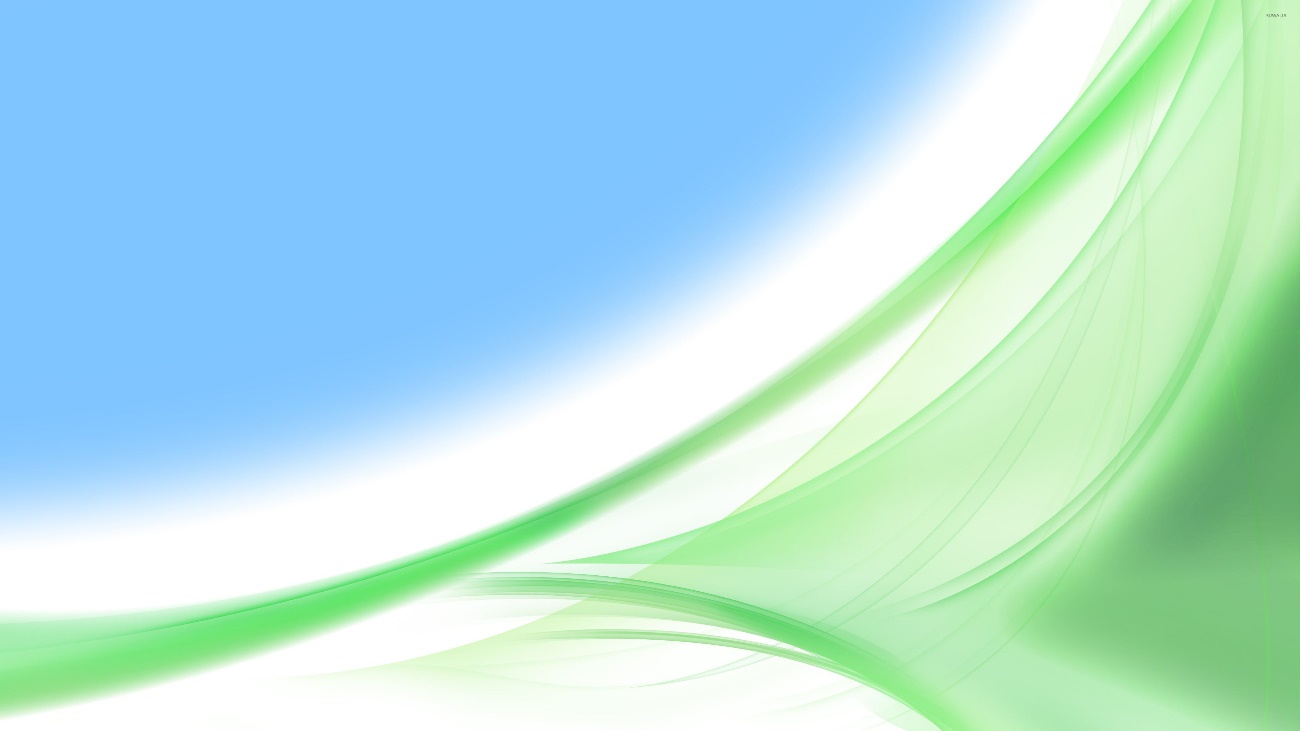 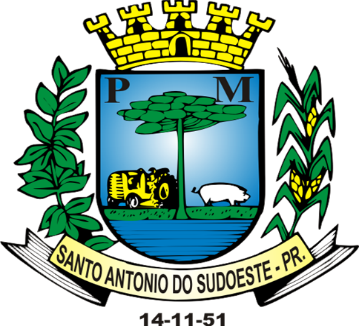 EDITAL DE PREGÃO (ELETRÕNICO) N°  052/2023PROCESSO LICITATÓRIO N° 568/2023DATA DA REALIZAÇÃO: 23/08/2023HORÁRIO DE INÍCIO DA DISPUTA: às 09:00 horasLOCAL: Prefeitura do Município de Santo Antonio do Sudoeste – ParanáLOCAL: www.bll.org.br “Acesso Identificado no link – licitações”O MUNICÍPIO DE SANTO ANTONIO DO SUDOESTE, Estado do Paraná, inscrito no CNPJ sob n.º 75.927.582/0001-55, através da Secretaria de Administração, sediado à Avenida Brasil nº 1431 – centro – Santo Antonio do Sudoeste Paraná, por intermédio da Excelentíssima Prefeita Municipal em Exercício a sra  Sara Regina Dall Aba Machado de Souza, torna pública a realização de procedimento de licitação, na modalidade PREGÃO ELETRÔNICO, do tipo MENOR PREÇO POR ITEM, para atender à solicitação da Secretaria Municipal de Agricultura e Desenvolvimento Rural Sustentável, objetivando Aquisição de material e mudas para atender ao projeto de Horta/Pomar que beneficiará a Associação de Agricultores do Vale do Jabuti buscando atender as demandas da comunidade através da Secretaria Municipal de Agricultura e Desenvolvimento Rural Sustentável.O certame deverá ser processado e julgado em conformidade com as disposições deste Edital e seus Anexos, da Lei nº 10.520, de 17 de julho de 2002, do Decreto Federal nº 10.024, de 20 de setembro de 2019, Lei Municipal 2.868/2021, de 15 de abril de 2021, da Lei Complementar nº 123, de 14 de dezembro de 2006, alterada pela Lei Complementar Federal n.º 147, de 14 de agosto de 2014 e legislação complementar aplicável e, no que couber, na Lei Federal n.º 8.666 de 21 de junho de 1993 a ser executada pela Equipe e Pregoeiro designados pela Portaria nº 30.891/2023, e nas condições fixadas neste edital e seus anexos.DO ENCAMINHAMENTO DA PROPOSTA, DOCUMENTOS DE HABILITAÇÃO E DA SESSÃO PÚBLICA O recebimento das propostas, envio dos documentos de habilitação, abertura e disputa de preços, será exclusivamente por meio eletrônico, no endereço www.bll.org.br. A abertura da sessão pública do PREGÃO ELETRÔNICO ocorrerá  23 de agosto de 2023 às 09h00min, no site www.bll.org.br, nos termos das condições descritas neste Edital.DO OBJETO Constitui objeto deste PREGÃO a Aquisição de material e mudas para atender ao projeto de Horta/Pomar que beneficiará a Associação de Agricultores do Vale do Jabuti buscando atender as demandas da comunidade através da Secretaria Municipal de Agricultura e Desenvolvimento Rural Sustentável.  Edital e seus Anexos poderão ser obtidos através da Internet pelos endereços eletrônicos:  www.bll.org.br e www.pmsas.pr.gov.br. A licitação será dividida em itens, conforme tabela do ANEXO I do edital, facultando-se ao licitante a participação em quantos itens forem de seu interesse. Em caso de discordância existente entre as especificações deste objeto descrito na platafoma  BLL e as especificações constantes deste Edital, prevalecerão as últimas. As informações administrativas relativas a este Edital poderão ser obtidas junto ao Setor de Licitações pelo telefone nº (046) 3563-8000. As questões estritamente técnicas referentes ao objeto licitado serão prestadas pelas Secretaria Municipal de Agricultura e Desenvolvimento Rural Sustentável, telefone nº (46) 3563-8000.DO CRITÉRIO DE JULGAMENTO E MODO DE DISPUTAO critério de julgamento será o de MENOR PREÇO POR ITEM, observada às especificações técnicas constantes do Anexo I e demais condições definidas neste Edital. Será utilizado o modo de disputa “ABERTO E FECHADO”, em que se inicia com a apresentação de lances sucessivos (fase aberta), com envio final de um lance fechado pelos detentores das melhores propostas da fase aberta (fase fechada).DA IMPUGNAÇÃO AO EDITAL E DO PEDIDO DE ESCLARECIMENTO Qualquer pessoa, física ou jurídica, é parte legítima para solicitar esclarecimentos ou providências em relação ao presente PREGÃO, ou ainda para impugnar este Edital, desde que o faça com antecedência de até 03 (três) dias úteis, da data fixada para a abertura da sessão pública do certame.As impugnações ao Edital deverão ser dirigidas o pregoeiro e protocolizadas em dias úteis, das 08h00 às 16h00, na Avenida Brasil nº 1431, 1º andar, Setor de Protocolo, Centro, Santo Antonio do Sudoeste, ou encaminhadas através de e-mail no endereço eletrônico: licitacao1@pmsas.pr.gov.br.Caberá ao Pregoeiro, auxiliado pelos responsáveis pela elaboração deste Edital e seus anexos, decidir sobre a impugnação no prazo de até 02 (dois) dias úteis contados da data de recebimento da impugnação.O pregoeiro deverá decidir sobre a impugnação antes da abertura do certame.Quando o acolhimento da impugnação implicar alteração do Edital capaz de afetar a formulação das propostas, será designada nova data para a realização deste PREGÃO. A impugnação deverá, obrigatoriamente, estar acompanhada de CPF ou RG, em se tratando de pessoa física, e de CNPJ, em se tratando de pessoa jurídica (por documento original ou cópia autenticada), bem como do respectivo ato constitutivo e procuração, na hipótese de procurador, que comprove que o signatário, efetivamente, representa e possui poderes de representação da impugnante. Os pedidos de esclarecimentos referentes a este processo licitatório deverão ser enviados ao Pregoeiro, até 03 (três) dias úteis anteriores à data designada para abertura da sessão pública, exclusivamente por meio eletrônico via internet, endereçados exclusivamente ao e-mail: licitacao1@pmsas.pr.gov.br.O pregoeiro responderá aos pedidos de esclarecimentos no prazo de dois dias úteis, contado da data de recebimento do pedido, e poderá requisitar subsídios formais aos responsáveis pela elaboração do edital e dos anexos. As impugnações e pedidos de esclarecimentos não suspendem os prazos previstos no certame.A concessão de efeito suspensivo à impugnação é medida excepcional e deverá ser motivada pelo pregoeiro, nos autos do processo de licitação.As respostas aos pedidos de esclarecimentos serão divulgadas pelo sistema e vincularão os participantes e a administração.DAS CONDIÇÕES PARA PARTICIPAÇÃO NO PREGÃOPoderão participar deste Pregão interessados cujo ramo de atividade seja compatível com o objeto desta licitação, e que estejam com Credenciamento regular no Sistema de Cadastramento Unificado de Fornecedores – SICAF, conforme disposto na Instrução Normativa SLTI/MPOG nº 3, de 26 de abril de 2018.As empresas não cadastradas no SICAF, que tiverem interesse em participar do presente PREGÃO, deverão providenciar o seu cadastramento e sua habilitação de acordo com as orientações que seguem no link: www.comprasgovernamentais.gov.br/index.php/sicaf, até o terceiro dia útil a data do recebimento das propostas.A regularidade do cadastramento do licitante será confirmada por meio de consulta ao Portal bll.org.br., no ato da abertura do Pregão.Será concedido tratamento favorecido para as microempresas e empresas de pequeno porte, para as sociedades cooperativas mencionadas no artigo 34 da Lei nº 11.488, de 2007, para o agricultor familiar, o produtor rural pessoa física e para o microempreendedor individual - MEI, nos limites previstos da Lei Complementar nº 123, de 2006, alterada pela Lei Complementar nº 147/2014, de 07 de agosto de 2014.Aplica-se a este Pregão o disposto no Art. 48, § 3o, da Lei Complementar nº. 147/2014, que estabelece a prioridade de contratação para as microempresas e empresas de pequeno porte conforme regulamenta o inciso III do Art. 9 da Lei Municipal 2.868/2021.  Será vedada a participação de empresas:proibidos de participar de licitações e celebrar contratos administrativos, na forma da legislação vigente;estrangeiros que não tenham representação legal no Brasil com poderes expressos para receber citação e responder administrativa ou judicialmente;enquadradas nas disposições no artigo 9º da Lei Federal nº 8.666/93 e suas alterações posteriores, ou ainda,que estejam sob falência, concurso de credores, em processo de dissolução ou liquidação. Como requisito para participação neste Pregão, o licitante assinalará “sim” ou “não”, em campo próprio do sistema eletrônico, relativo às seguintes declarações:Que cumpre os requisitos estabelecidos no artigo 3º da Lei Complementar n.º 123, de 2006, estando apta a usufruir do tratamento favorecido estabelecido em seus artigos 42 a 49;Que está ciente e concorda com as condições contidas no Edital e seus anexos, bem como de que cumpre plenamente os requisitos de habilitação definidos neste Edital;Que inexistem fatos impeditivos para sua habilitação no certame, ciente da obrigatoriedade de declarar ocorrências posteriores;Que não emprega menor de 18 (dezoito) anos em trabalho noturno, perigoso ou insalubre e não emprega menor de 16 (dezesseis) anos, salvo menor, a partir de 14 (quatorze) anos, na condição de aprendiz, nos termos do artigo 7º, inciso XXXIII, da Constituição Federal;Que a proposta foi elaborada de forma independente;Que não possui, em sua cadeia produtiva, empregados executando trabalho degradante ou forçado, observando o disposto nos incisos III e IV do artigo 1º e no inciso III do artigo 5º da Constituição Federal.DO CREDENCIAMENTO O Credenciamento é o nível básico do registro cadastral no SICAF, que permite a participação dos interessados na modalidade licitatória Pregão, em sua forma eletrônica. O cadastro no SICAF deverá ser feito no Portal de Compras do Governo Federal, no sítio www.comprasgovernamentais.gov.br, por meio de certificado digital conferido pela Infraestrutura de Chaves Públicas Brasileira – ICP - Brasil. O credenciamento junto ao provedor do sistema implica a responsabilidade do licitante ou de seu representante legal e a presunção de sua capacidade técnica para realização das transações inerentes a este Pregão. O licitante responsabiliza-se exclusiva e formalmente pelas transações efetuadas em seu nome, assume como firmes e verdadeiras suas propostas e seus lances, inclusive os atos praticados diretamente ou por seu representante, excluída a responsabilidade do provedor do sistema ou do órgão ou entidade promotora da licitação por eventuais danos decorrentes de uso indevido das credenciais de acesso, ainda que por terceiros. É de responsabilidade do cadastrado conferir a exatidão dos seus dados cadastrais no SICAF e mantê-los atualizados junto aos órgãos responsáveis pela informação, devendo proceder, imediatamente, à correção ou à alteração dos registros tão logo identifique incorreção ou aqueles se tornem desatualizados.A não observância do disposto no subitem anterior poderá ensejar desclassificação no momento da habilitaçãoDA APRESENTAÇÃO DA PROPOSTA E DOS DOCUMENTOS DE HABILITAÇÃO Os licitantes encaminharão, exclusivamente por meio do sistema, concomitantemente com os documentos de habilitação exigidos no item 10 do edital, proposta com a descrição do objeto ofertado e o preço, até a data e o horário estabelecidos para abertura da sessão pública, quando, então, encerrar-se-á automaticamente a etapa de envio dessa documentação. O envio da proposta, acompanhada dos documentos de habilitação exigidos no item 10 deste Edital, ocorrerá por meio de chave de acesso e senha. Os licitantes poderão deixar de apresentar os documentos de habilitação que constem do SICAF, assegurado aos demais licitantes o direito de acesso aos dados constantes dos sistemas. Até a abertura da sessão pública, os licitantes poderão retirar ou substituir a proposta e os documentos de habilitação anteriormente inseridos no sistema; As Microempresas e Empresas de Pequeno Porte deverão encaminhar a documentação de habilitação, ainda que haja alguma restrição de regularidade fiscal e trabalhista, nos termos do art. 43, § 1º da LC nº 123, de 2006. Os preços e os produtos/serviços propostos são de exclusiva responsabilidade da licitante, assumindo como firmes e verdadeiras suas propostas e lances, não lhe assistindo o direito de pleitear qualquer alteração, sob alegação de erro, omissão ou qualquer outro pretexto. Ao oferecer sua proposta no sistema eletrônico, o licitante deverá observar rigorosamente a descrição dos itens e considerar as condições estabelecidas no Edital e seus anexos, descrevendo detalhadamente as características do objeto/serviço cotado, informando marca/modelo, fabricante (se for o caso) em campo próprio do sistema, preço unitário por item, com até DUAS casas decimais após a vírgula. Nos valores propostos deverão estar inclusos todos os custos operacionais, encargos previdenciários, trabalhistas, tributários, comerciais, tributos, fretes e carretos, inclusive ICMS e quaisquer outros que incidam direta ou indiretamente no fornecimento dos bens ou da prestação de serviços, de forma que o objeto do certame não tenha ônus para o Município de Santo Antonio do Sudoeste.Incumbirá ao licitante acompanhar as operações no sistema eletrônico durante a sessão pública do Pregão, ficando responsável pelo ônus decorrente da perda de negócios, diante da inobservância de quaisquer mensagens emitidas pelo sistema ou de sua desconexão.Não será estabelecida, nessa etapa do certame, ordem de classificação entre as propostas apresentadas, o que somente ocorrerá após a realização dos procedimentos de negociação e julgamento da proposta.Os documentos que compõem a proposta e a habilitação do licitante melhor classificado somente serão disponibilizados para avaliação do pregoeiro e para acesso público após o encerramento do envio de lances.DA ABERTURA DA SESSÃO PÚBLICA, CLASSIFICAÇÃO DAS PROPOSTAS E FORMULAÇÃO DE LANCES No dia 23 de agosto de 2023 às 09h00min, horário de Brasília-DF, a sessão pública na internet será aberta por comando do Pregoeiro, com a divulgação das propostas eletrônicas recebidas e início da etapa de lances. O Pregoeiro verificará as propostas apresentadas, desclassificando desde logo aquelas que não estejam em conformidade com os requisitos estabelecidos neste Edital, contenham vícios insanáveis ou não apresentem as especificações técnicas exigidas no Termo de Referência.Também será desclassificada a proposta que identifique o licitante.A desclassificação será sempre fundamentada e registrada no sistema, com acompanhamento em tempo real por todos os participantes.A não desclassificação da proposta não impede o seu julgamento definitivo em sentido contrário, levado a efeito na fase de aceitação. O sistema ordenará automaticamente as propostas classificadas, sendo que somente estas participarão da fase de lances. O sistema disponibilizará campo próprio para troca de mensagens entre o Pregoeiro e os licitantes. Iniciada a etapa competitiva, os licitantes deverão encaminhar lances exclusivamente por meio do sistema eletrônico, sendo imediatamente informados do seu recebimento e do valor consignado no registro.O lance deverá ser ofertado pelo valor total/unitário do item. Os licitantes poderão oferecer lances sucessivos, observando o horário fixado para abertura da sessão e as regras estabelecidas no Edital. O licitante somente poderá oferecer lance de valor inferior ao último por ele ofertado e registrado pelo sistema. O intervalo mínimo de diferença de valores entre os lances, que incidirá tanto em relação aos lances intermediários quanto em relação à proposta que cobrir a melhor oferta deverá ser de R$ 0,01 (Um centessimo de real).Será adotado para o envio de lances no pregão eletrônico o modo de disputa “ABERTO E FECHADO”, em que os licitantes apresentarão lances públicos e sucessivos, com lance final e fechado.A etapa de lances da sessão pública terá duração inicial de 15 (quinze) minutos. Após esse prazo, o sistema encaminhará aviso de fechamento iminente dos lances, após o que transcorrerá o período de tempo de até 10 (dez) minutos, aleatoriamente determinado, findo o qual será automaticamente encerrada a recepção de lances.Encerrado o prazo previsto no item anterior, o sistema abrirá oportunidade para que o autor da oferta de valor mais baixo e os das ofertas com preços até dez por cento superior àquela possam ofertar um lance final e fechado em até cinco minutos, o qual será sigiloso até o encerramento deste prazo.Não havendo pelo menos três ofertas nas condições definidas neste item, poderão os autores dos melhores lances, na ordem de classificação, até o máximo de três, oferecer um lance final e fechado em até cinco minutos, o qual será sigiloso até o encerramento deste prazoApós o término dos prazos estabelecidos nos itens anteriores, o sistema ordenará os lances segundo a ordem crescente de valores.Não havendo lance final e fechado classificado na forma estabelecida nos itens anteriores, haverá o reinício da etapa fechada, para que os demais licitantes, até o máximo de três, na ordem de classificação, possam ofertar um lance final e fechado em até cinco minutos, o qual será sigiloso até o encerramento deste prazo.Poderá o pregoeiro, auxiliado pela equipe de apoio, justificadamente, admitir o reinício da etapa fechada, caso nenhum licitante classificado na etapa de lance fechado atender às exigências de habilitação.Em caso de falha no sistema, os lances em desacordo com os subitens anteriores deverão ser desconsiderados pelo pregoeiro, devendo a ocorrência ser comunicada imediatamente à Secretaria de Gestão do Ministério da Economia.Na hipótese do subitem anterior, a ocorrência será registrada em campo próprio do sistema.Não serão aceitos dois ou mais lances de mesmo valor, prevalecendo aquele que for recebido e registrado em primeiro lugar.Durante o transcurso da sessão pública, os licitantes serão informados, em tempo real, do valor do menor lance registrado, vedada a identificação do licitante.No caso de desconexão com o Pregoeiro, no decorrer da etapa competitiva do Pregão, o sistema eletrônico poderá permanecer acessível aos licitantes para a recepção dos lances.Quando a desconexão do sistema eletrônico para o pregoeiro persistir por tempo superior a dez minutos, a sessão pública será suspensa e reiniciada somente após decorridas vinte e quatro horas da comunicação do fato pelo Pregoeiro aos participantes, no sítio eletrônico utilizado para divulgação.Caso o licitante não apresente lances, concorrerá com o valor de sua proposta.A ordem de apresentação pelos licitantes é utilizada como um dos critérios de classificação, de maneira que só poderá haver empate entre propostas iguais (não seguidas de lances), ou entre lances finais da fase fechada do modo de disputa aberto e fechado.Havendo eventual empate entre propostas ou lances, o critério de desempate será aquele previsto no art. 3º, § 2º, da Lei nº 8.666, de 1993, assegurando-se a preferência, sucessivamente, aos bens produzidos:no pais;por empresas brasileiras;por empresas que invistam em pesquisa e no desenvolvimento de tecnologia no País;por empresas que comprovem cumprimento de reserva de cargos prevista em lei para pessoa com deficiência ou para reabilitado da Previdência Social e que atendam às regras de acessibilidade previstas na legislação.Persistindo o empate, a proposta vencedora será sorteada pelo sistema eletrônico dentre as propostas empatadas.Encerrada a etapa de envio de lances da sessão pública, o pregoeiro deverá encaminhar, pelo sistema eletrônico, contraproposta ao licitante que tenha apresentado o melhor preço, para que seja obtida melhor proposta, vedada a negociação em condições diferentes das previstas neste Edital.A negociação será realizada por meio do sistema, podendo ser acompanhada pelos demais licitantes.O pregoeiro solicitará ao licitante melhor classificado que, no prazo de 02 (duas) horas, envie a proposta adequada ao último lance ofertado após a negociação realizada, acompanhada, se for o caso, dos documentos complementares, quando necessários à confirmação daqueles exigidos neste Edital e já apresentados.Após a negociação do preço, o Pregoeiro iniciará a fase de aceitação e julgamento da proposta.DA ACEITABILIDADE DA PROPOSTA VENCEDORA Encerrada a etapa de negociação, o pregoeiro examinará a proposta classificada em primeiro lugar quanto à adequação ao objeto e à compatibilidade do preço em relação ao máximo estipulado para contratação neste Edital e em seus anexos, observado o disposto no parágrafo único do art. 7º e no § 9º do art. 26 do Decreto n.º 10.024/2019. Será desclassificada a proposta ou o lance vencedor, apresentar preço final superior ao preço máximo fixado (Acórdão nº 1455/2018 -TCU - Plenário), ou que apresentar preço manifestamente inexequível.Considera-se inexequível a proposta que apresente preços unitários simbólicos, irrisórios ou de valor zero, incompatíveis com os preços dos insumos e salários de mercado, acrescidos dos respectivos encargos, ainda que o ato convocatório da licitação não tenha estabelecido limites mínimos, exceto quando se referirem a materiais e instalações de propriedade do próprio licitante, para os quais ele renuncie a parcela ou à totalidade da remuneração. Qualquer interessado poderá requerer que se realizem diligências para aferir a exequibilidade e a legalidade das propostas, devendo apresentar as provas ou os indícios que fundamentam a suspeita. Na hipótese de necessidade de suspensão da sessão pública para a realização de diligências, com vistas ao saneamento das propostas, a sessão pública somente poderá ser reiniciada mediante aviso prévio no sistema com, no mínimo, vinte e quatro horas de antecedência, e a ocorrência será registrada em ata. O Pregoeiro poderá convocar o licitante para enviar documento digital complementar, por meio de funcionalidade disponível no sistema, no prazo de 02 (duas) horas, sob pena de não aceitação da proposta.O prazo estabelecido poderá ser prorrogado pelo Pregoeiro por solicitação escrita e justificada do licitante, formulada antes de findo o prazo, e formalmente aceita pelo Pregoeiro. Se a proposta ou lance vencedor for desclassificado, o Pregoeiro examinará a proposta ou lance subsequente, e, assim sucessivamente, na ordem de classificação. Havendo necessidade, o Pregoeiro suspenderá a sessão, informando no “chat” a nova data e horário para a sua continuidade. Encerrada a análise quanto à aceitação da proposta, o pregoeiro verificará a habilitação do licitante, observado o disposto neste Edital.Para fins de julgamento das propostas de preços, o Pregoeiro e sua Equipe de Apoio levarão em consideração o critério Menor Preço, Por item.DA APRESENTAÇÃO DE AMOSTRASA empresa classificada em primeiro lugar deverá, caso solicitada, encaminhar a amostra dos itens do ANEXO I, SOB PENA DE DESCLASSIFICAÇÃO, para a Secretaria Municipal de Agricultura e Desenvolvimento Rural Sustentável. horário das 8:00 às 16:00 horas (horário local), até o 7º (sétimo) dia útil seguinte à solicitação em Ata do certame, ou ainda através de comunicação via e-mail e telefônico. 	O licitante detentor da melhor proposta poderá ser convocado para apresentar a amostra em relação ao item, para a verificação da compatibilidade do item com as especificações constantes do ANEXO I e consequente aceitação da proposta, sendo que os critérios para análise das amostras serão: 8.2.1.	Qualidade do produto;8.2.2.	Especificações nos termos do edital;8.2.3.	Compatibilidade;8.2.4.	Durabilidade;8.2.5.	Verificação se o produto atende com eficácia ao fim a que se destina; 8.2.6.	Comparação Custo x Benefício, a fim de averiguar a qualidade do material, através da seguinte metodologia: 8.2.6.1.	Verificação, através da utilização do material, se o mesmo tem rendimento adequado às necessidades da municipalidade; 8.3.	As amostras deverão estar devidamente identificadas com nome da licitante, o número da licitação e o número do item a que se referem e ser encaminhados a Secretaria Municipal de Agricultura e Desenvolvimento Rural Sustentável.8.4.	Na hipótese de apresentação de amostras, a sessão será suspensa e retomada somente após a análise acerca da aceitação do produto/material a que se refere, exarando-se a decisão através de Edital de Resultado ou aviso de convocação de 2º colocado;8.5.	As amostras serão submetidas à aprovação mediante parecer fundamentado, o qual avaliará sua adequação às especificações técnicas contidas no Edital, considerando, ainda, a qualidade e o uso a que se destinam. 8.6.	Quando um licitante for o vencedor em relação a vários itens, o Pregoeiro poderá optar por solicitar amostra de somente alguns desses itens, a depender da disponibilidade de espaço físico para a guarda dos materiais e a possibilidade de gerar-se ônus excessivo ao participante no que se refere aos custos com transporte, sendo que o resultado da análise servirá de parâmetro para a decisão acerca da aceitação dos demais itens.8.7.	 As amostras reprovadas ficarão sob a guarda do Setor de Licitações até a homologação do Pregão. Após a homologação, os mesmos deverão ser retirados no prazo máximo de 10 (dez) dias, sendo que o Departamento de Licitações não se responsabilizará por qualquer dano causado aos materiais durante o período de análise ou por eventual demora no recolhimento dos mesmos. Findo o prazo aludido, a Administração providenciará o descarte das amostras.8.8.	 A entrega da amostra fora do local ou prazo indicado pelo Pregoeiro ou a sua reprovação pela área técnica da Secretaria Municipal de Agricultura e Desenvolvimento Rural Sustentável, acarretará a desclassificação do licitante.8.9.	 Não será devida ao licitante nenhuma indenização ou reparação de qualquer espécie por conta do envio de amostras.8.10.	A ausência de manifestação por parte do licitante poderá, a critério do Pregoeiro, acarretar a recusa da proposta ou, ainda, a inabilitação do licitante, conforme o caso, ocasião em que se procederá a chamada do licitante classificado na sequência.8.11.	 A amostra que apresentar problema de funcionamento durante a referida análise terá o item imediatamente desclassificado, mesmo que possua todas as especificações exigidas no Edital. 8.12.	A amostra deverá ser enviada juntamente com a embalagem original do produto, a fim de que possamos aferir com precisão a especificação do objeto. 8.13.	A amostra que obtiver aprovação e for a vencedora do item permanecerá na Seção do Almoxarifado da Prefeitura Municipal até que seja efetivada a entrega do bem pelo licitante, a fim de ser com esta comparada. DA HABILITAÇÃOComo condição prévia ao exame da documentação de habilitação do licitante detentor da proposta classificada em primeiro lugar, o Pregoeiro verificará o eventual descumprimento das condições de participação, especialmente quanto à existência de sanção que impeça a participação no certame ou a futura contratação, mediante a consulta aos seguintes cadastros:SICAF.Consulta Consolidada de Pessoa Jurídica do Tribunal de Contas da União (https://certidoes- apf.apps.tcu.gov.br/).A consulta aos cadastros será realizada em nome da empresa licitante e também de seu sócio majoritário, por força do artigo 12 da Lei n° 8.429, de 1992, que prevê, dentre as sanções impostas ao responsável pela prática de ato de improbidade administrativa, a proibição de contratar com o Poder Público, inclusive por intermédio de pessoa jurídica da qual seja sócio majoritário.Constatada a existência de sanção, o Pregoeiro reputará o licitante inabilitado, por falta de condição de participação.No caso de inabilitação, haverá nova verificação, pelo sistema, da eventual ocorrência do empate ficto, previsto nos arts. 44 e 45 da Lei Complementar nº 123, de 2006, seguindo-se a disciplina antes estabelecida para aceitação da proposta subsequente.A documentação relativa à HABILITAÇÃO JURÍDICA consistirá em:No caso de empresário individual: inscrição no Registro Público de Empresas Mercantis, a cargo da Junta Comercial da respectiva sede;No caso de sociedade empresária ou empresa individual de responsabilidade limitada - EIRELI: ato constitutivo, estatuto ou contrato social em vigor, devidamente registrado na Junta Comercial da respectiva sede.Em se tratando de Microempreendedor Individual – MEI: Certificado da Condição de Microempreendedor Individual - CCMEI, na forma da Resolução CGSIM nº 16, de 2009, cuja aceitação ficará condicionada à verificação da autenticidade no sítio www.portaldoempreendedor.gov.br;A documentação relativa à QUALIFICAÇÃO ECONÔMICO-FINANCEIRA consistirá em:Certidão negativa de pedido de falência ou recuperação judicial ou extrajudicial, expedida pelo distribuidor da sede da pessoa jurídica, referente à matriz e, quando for o caso, igualmente da filial licitante, em data não anterior a 120 (cento e vinte) dias da abertura da sessão pública deste PREGÃO, se outro prazo não constar do documento.A documentação relativa à REGULARIDADE FISCAL E TRABALHISTA consistirá em:Prova de inscrição no Cadastro Nacional de Pessoa Jurídica – CNPJ;Prova de regularidade para com a Fazenda Federal, mediante a apresentação de Certidão Conjunta de Débitos relativos a Tributos Federais e a Dívida Ativa da União, expedida pela Secretaria da Receita Federal do Ministério da Fazenda;Prova de regularidade para com a Fazenda Estadual do domicílio ou sede do licitante, relativa aos tributos relacionados com o objeto licitado;Prova de regularidade para com a Fazenda Municipal, relativa aos tributos relacionados com o objeto licitado;Certificado de Regularidade de Situação para com o Fundo de Garantia de Tempo de Serviço (FGTS);Prova de inexistência de débitos inadimplidos perante a Justiça do Trabalho, mediante a apresentação de Certidão Negativa de Débitos Trabalhistas (CNDT), nos termos da Lei nº 12.440, de 07 de julho de 2011;Em se tratando de microempresa, empresa de pequeno porte, havendo alguma restrição na comprovação da regularidade fiscal e trabalhista, desde que atendidos os demais requisitos do Edital, a(s) empresa(s) nesta condição será(ão) declarada(s) habilitada(s) sob condição de regularização da documentação no prazo de 5 (cinco) dias úteis, prorrogáveis por igual prazo, a contar do momento em que for declarado vencedor do certame, para regularização da documentação, para pagamento ou parcelamento do débito e para emissão de eventuais certidões negativas ou positivas com efeito de certidão negativa.A não regularização da documentação no prazo estipulado implicará a decadência do direito à contratação, sem prejuízo das sanções cabíveis.Deverá apresentar ainda a DECLARAÇÃO UNIFICADA conforme modelo. (ANEXO III);;Para efeitos da Lei Complementar nº 123/2006, as licitantes deverão apresentar, a fim de COMPROVAR O ENQUADRAMENTO:A empresa, de acordo com o disposto na Lei Complementar nº 123/2006, de 14 de dezembro de 2006, alterada pela Lei nº 147/2014, de 07 de agosto de 2014, deverá apresentar juntamente com a documentação de habilitação, a Declaração de Microempresa ou Empresa de Pequeno Porte (ANEXO IV).Certidão Simplificada de Microempresa ou Empresa de Pequeno Porte expedida pela Junta Comercial do Estado da sede da Licitante, nos últimos 90 (noventa) dias, contados a partir da data prevista para recebimento das propostas e da habilitação.A habilitação dos Licitantes será comprovada por meio de prévia e regular inscrição cadastral no SICAF, desde que os documentos comprobatórios estejam validados e atualizados.O cadastro no SICAF, abrangente dos níveis indicados no art. 6º da Instrução Normativa SLTI/MPOG nº 3, de 26 abril de 2018, PODERÁ SUBSTITUIRÁ APENAS os documentos indicados nos subitens acima 10.5 – Habilitação Jurídica, 10.6 - Qualificação econômico- financeira e 10.7 - Regularidade fiscal e trabalhista, sendo que os demais são obrigatórios apresentação.Na hipótese dos documentos se encontrarem vencidos no referido sistema (SICAF) ou no CRC, o licitante convocado deverá encaminhar, juntamente com os demais, o documento válido que comprove o atendimento das exigências deste Edital, sob pena de inabilitação, ressalvando o disposto quanto à comprovação da regularidade fiscal das microempresas ou empresas de pequeno porte, conforme disposto na Lei Complementar nº 123/2006, alterada pela Lei Complementar nº 147/2014.Também poderão ser consultados os sítios oficiais emissores de certidões de regularidade fiscal e trabalhista, especialmente quando o licitante esteja com alguma documentação vencida junto ao SICAF;Deverá apresentar  QUALIFICAÇÃO TÉCNICA:Apresentação de, pelo menos, um atestado de capacidade técnica compatível com o objeto desta licitação.Comprovação de inscrição de pessoa juridica no RENASEM, quando se aplica. APRESENTAÇÃO DA PROPOSTA DE PREÇOS AJUSTADA E ENVIO DOS DOCUMENTOS COMPLEMENTARES DE HABILITAÇÃOEncerrada a etapa de lances, o pregoeiro convocará o licitante detentor da melhor oferta, item a item ou um item por licitante, para que este anexe no sistema www.bll.org.br, a PROPOSTA DE PREÇOS AJUSTADA, em conformidade com o último lance ofertado. Para tanto, o pregoeiro fará uso de a ferramenta “CONVOCAR ANEXO”, devendo o licitante anexar o documento utilizando o link “ANEXAR” disponível apenas para o licitante/vencedor.Havendo a necessidade de envio de documentos de habilitação complementares, necessários à confirmação daqueles exigidos neste Edital e já apresentados, o licitante será convocado a encaminhá-los, em formato digital, via sistema, no prazo de 02 (duas) horas, sob pena de inabilitaçãoO licitante deverá anexar a Proposta de Preços Ajustada, num prazo de até 02 (DUAS) HORAS de efetivo funcionamento do órgão público, ou seja, das 8h às 12h e das 13h15min às 17h15min, contados da convocação.Em caso de indisponibilidade do sistema, será aceito o envio da proposta ajustada por meio do e-mail: licitacao1@pmsas.pr.gov.br. Após o envio do e-mail, o responsável pelo envio deverá entrar em contato com o pregoeiro para confirmar o recebimento do e-mail e do seu conteúdo. O pregoeiro não se responsabilizará por emails que, por qualquer motivo, não forem recebidos em virtude de problemas no servidor ou navegador, tanto do Município de Santo Antonio do Sudoeste quanto do emissor.A fim de aplicar o princípio da isonomia entre as licitantes, após transcorrido o prazo de 02 (duas) horas, não serão considerados, para fins de análise, sob qualquer alegação, o envio da Proposta de Preço, sendo realizado, pelo Pregoeiro, o registro da não aceitação da proposta.Em caso de impossibilidade de atendimento ao prazo, o licitante deverá solicitar, dentro do prazo estipulado, via chat ou e-mail, prorrogação do mesmo.É facultado o Pregoeiro ou à autoridade competente, em qualquer fase da licitação, a promoção de diligência destinada a esclarecer ou complementar a instrução do processo, vedada a inclusão posterior de documento ou informação que deveria constar do processo desde a realização da sessão pública.Se a proposta não for aceitável ou se a LICITANTE deixar de enviar a Proposta de Preços atualizada ou não atender às exigências habilitatórias, o Pregoeiro DESCLASSIFICARÁ e examinará a proposta subsequente e, assim, sucessivamente, na ordem de classificação, até a apuração de uma proposta que atenda a este Edital.A proposta deverá conter:Proposta de preços, conforme modelo constante do Anexo II do presente Edital, vedado o preenchimento desta com dados aleatórios, sob pena de desclassificação da proposta;Preços unitários e totais, em moeda corrente nacional, em algarismo e por extenso, sem inclusão de qualquer encargo financeiro ou previsão inflacionária;A apresentação da proposta implicará na plena aceitação das condições estabelecidas neste edital e seus anexos.Prazo de validade da proposta não inferior a 60 (sessenta) dias, contados da data estipulada para a abertura do presente certame, conforme previsto no art. 69, § 2º combinado com o artigo 66, § 4º;O preço proposto deverá ser expresso em moeda corrente nacional (Real), COM ATÉ DUAS CASAS DECIMAIS (0,00).A proposta, enviada exclusivamente por meio do Sistema Eletrônico, deve atender todas as especificações técnicas obrigatórias do Edital e Anexos sob pena de desclassificação.O Pregoeiro reserva o direito de realizar diligências para instrução do processo sobre informações que não estejam claras, bem como de solicitar documentos complementares que julgar necessários para os respectivos esclarecimentos.A proposta apresentada terá que refletir preços equivalentes aos praticados no mercado no dia de sua apresentação.A Prefeitura Municipal poderá solicitar ao licitante a prorrogação do prazo de validade da PROPOSTA por até 30 (trinta) dias. Neste caso, tanto a solicitação quanto a aceitação serão formuladas por escrito, sendo facultado ao licitante recusar ou aceitar o pedido; entretanto, no caso de concordância, a PROPOSTA não poderá ser modificada. DO ENCAMINHAMENTO DA DOCUMENTAÇÃO ORIGINALA documentação constante no item 10, caso solicitada, deverão ser encaminhadas em original ou cópias autenticadas, juntamente com a proposta final também original, no prazo máximo de 03 (três) dias úteis, contados da solicitação do pregoeiro no sistema eletrônico, no seguinte endereço: Avenida Brasil, 1431 – Centro – Santo Antonio do Sudoeste - PR, CEP 85.710-000. Aos cuidados do Departamento de Compras, Licitações e Contratos. O envelope contendo os documentos deve estar lacrado e informar o nome da empresa ou empresário individual, número do CNPJ, número e ano do Pregão Eletrônico.Consideradas cumpridas todas as exigências do edital quanto à apresentação da documentação de habilitação e proposta final pelo licitante classificado em primeiro lugar, o pregoeiro o declarará vencedor.Ocorrendo a inabilitação, o pregoeiro convocará o autor do segundo menor lance para apresentar sua documentação de habilitação e, se necessário, observada a ordem crescente de preço, os autores dos demais lances, desde que atendam ao critério de aceitabilidade estabelecido pelo instrumento convocatório, ou poderá revogar a licitação. DOS RECURSOSDeclarado o vencedor, o pregoeiro abrirá prazo, durante o qual, qualquer licitante poderá de forma motivada, em campo próprio do sistema, manifestar sua intenção de recorrer.A falta de manifestação motivada quanto à intenção de recorrer importará na decadência desse direito.Uma vez aceita a intenção de recurso será concedido o prazo de 03 (três) dias para a apresentação das razões de recurso, ficando os demais licitantes, desde logo intimados para, querendo, apresentarem as contrarrazões em igual prazo, que começará a contar do término do prazo do recorrente, sendo-lhes assegurada vista imediata dos elementos indispensáveis à defesa dos seus interesses.Os recursos e contrarrazões deverão ser manifestados exclusivamente por meio eletrônico via internet, no site: www.bll.org.br;O recurso contra decisão do Pregoeiro não terá efeito suspensivo.Decorridos os prazos para os recursos e contrarrazões, o Pregoeiro terá até 5 (cinco) dias para:Negar admissibilidade ao recurso, quando interposto sem motivação ou fora do prazo estabelecido;Motivadamente, reconsiderar a decisão;Manter a decisão, encaminhando o recurso à autoridade competente;O acolhimento do recurso importará na invalidação apenas dos atos insuscetíveis de aproveitamento.Decididos os recursos e constatada a regularidade dos atos procedimentais, a autoridade competente adjudicará o objeto e homologará o processo licitatório para determinar a contratação.Não havendo recurso, o Pregoeiro adjudicará o objeto ao licitante vencedor e encaminhará o procedimento à autoridade superior para homologação.DA REABERTURA DA SESSÃO PÚBLICAA sessão pública poderá ser reaberta:Nas hipóteses de provimento de recurso que leve à anulação de atos anteriores à realização da sessão pública precedente ou em que seja anulada a própria sessão pública, situação em que serão repetidos os atos anulados e os que dele dependam.Quando houver erro na aceitação do preço melhor classificado ou quando o licitante declarado vencedor não assinar o contrato, não retirar o instrumento equivalente ou não comprovar a regularização fiscal e trabalhista, nos termos do art. 43, §1º da LC nº 123/2006. Nessas hipóteses, serão adotados os procedimentos imediatamente posteriores ao encerramento da etapa de lances.Todos os licitantes remanescentes deverão ser convocados para acompanhar a sessão reaberta.A convocação se dará por meio do sistema eletrônico (“chat”) ou e-mail, de acordo com a fase do procedimento licitatório.A convocação feita por e-mail dar-se-á de acordo com os dados contidos no SICAF, sendo responsabilidade do licitante manter seus dados cadastrais atualizados. DA ADJUDICAÇÃO E HOMOLOGAÇÃOConstatado o atendimento das exigências fixadas neste Edital, o licitante classificado em primeiro lugar será declarado vencedor.Se o primeiro proponente classificado não atender às exigências de habilitação, será examinada a documentação do segundo proponente classificado, na ordem de classificação, e assim sucessivamente, até o encontro de uma proposta que atenda a todas as exigências do edital, sendo o respectivo proponente declarado vencedor e a ele adjudicado o objeto da licitação.A homologação do resultado da licitação é de responsabilidade da autoridade competente e só poderá ser realizada depois da adjudicação do objeto ao proponente vencedor pelo pregoeiro, ou, quando houver recurso, pela própria autoridade competente.A homologação do resultado desta licitação não obriga esta Administração à aquisição do objeto licitado. DO PAGAMENTOO pagamento será efetuado através de transferência eletrônico para a conta bancária da Contratada indicada pela mesma, no prazo máximo de 30 (trinta) dias contados da apresentação da Nota Fiscal, após o recebimento definitivo do objeto.A vencedora do certame deverá apresentar as certidões (FGTS, TRABALHISTA, CERTIDÃO ESTADUAL, FEDERAL E MUNICIPAL) em validade para o pagamento.Quaisquer erros ou emissão ocorrido na documentação fiscal será motivo de correção por parte da adjudicatária e haverá em decorrência, suspensão do prazo de pagamento até que o problema seja definitivamente sanado. DA DOTAÇÃO ORÇAMENTÁRIA E REAJUSTE DE PREÇOSDurante a vigência do Contrato, os valores registrados não serão reajustados.Somente poderá ocorrer a recomposição de valores nos casos enquadrados no disposto no Artigo 65, II, “d” da Lei 8.666/93.Não serão liberadas recomposições decorrentes de inflação, que não configurem álea econômica extraordinária, tampouco fato previsível.Os pedidos de recomposição de valores deverão ser protocolados junto ao Setor de Protocolo da Prefeitura Municipal.Somente serão analisados os pedidos de recomposição de valores que contenham todos os documentos comprobatórios para a referida recomposição, conforme disposto no Artigo 65, II, “d” da Lei 8.666/93.Os valores recompostos somente serão repassados após a assinatura, devolução do Termo assinado (conforme o caso) e publicação do Termo de Aditamento.Os recursos destinados ao pagamento do objeto de que trata o presente edital, são oriundos dos Recursos vinculados a Secretaria Municipal de Agricultura e Desenvolvimento Rural Sustentável. Os recursos orçamentários correrão por conta da seguinte dotação:DAS CONDIÇÕES PARA ASSINATURA DO CONTRATOAs obrigações decorrentes deste PREGÃO consubstanciar-se-ão no TERMO DE CONTRATO, cuja minuta consta como Anexo IV deste Edital.O Contrato Administrativo será encaminhado através de correio eletrônico, para o endereço de e-mail disponibilizado pelo licitante na fase de habilitação, competindo ao Contratado a impressão e assinatura do instrumento em 02 (duas) vias, providenciando a entrega da via original no Departamento de Licitações da Prefeitura Municipal, em até 05 (cinco) dias após o seu recebimento.A via do instrumento destinada ao Contratado, devidamente assinada pelo Contratante, será disponibilizada por correio eletrônico, na forma do item antecedente, ou para retirada no Paço Municipal a partir de 05 (cinco) dias após o protocolo da entrega das vias originais prevista no item anterior.Para a assinatura do contrato, está deverá ser assinada pelo representante legal da adjudicatária (diretor, sócio da empresa ou procurador), mediante apresentação do contrato social e procuração, na hipótese de nomeação de procurador, e cédula de identidade do representante.O prazo para a assinatura do contrato poderá ser prorrogado uma vez, por igual período, quando solicitado pelo adjudicatário durante o seu transcurso e desde que ocorra motivo justificado aceito pela Administração. DAS PENALIDADESDe conformidade com o art. 86, da Lei nº. 8.666/93 e suas alterações, o atraso injustificado na realização do serviço objeto deste certame sujeitará a empresa, a juízo da Administração, à multa moratória de 2% (dois por cento) por dia de atraso, até o limite de 10% (dez por cento);A multa prevista no item 19.1, será descontada dos créditos que a contratada possuir com o município de Santo Antonio do Sudoeste - PR, e poderá cumular com as demais sanções administrativas.Caso a licitante não substitua o objeto considerado irregular no prazo previsto neste Edital e Anexo I, serão aplicadas as penalidades do item 19.1., sem prejuízo da aplicação daquelas contidas no item 19.3.Nos termos do artigo 87, da Lei 8.666/93 e suas alterações, pela inexecução total ou parcial do objeto contratado, a Administração poderá aplicar à vencedora, mediante publicação no Diário Oficial do Ente Federado, as seguintes penalidades:Advertência por escrito;multa administrativa com natureza de perdas e danos da ordem de 10% (dez por cento) sobre a parcela inadimplida do contrato;suspensão temporária de participação em licitação e impedimento de contratar com o Município de Santo Antonio do Sudoeste, por prazo não superior a 02 (dois) anos, sendo que em caso de inexecução total, sem justificativa aceita pela Administração do Município, será aplicado o limite máximo temporal previsto para a penalidade 02 (dois) anos;Declaração de inidoneidade para licitar junto à Administração Pública, enquanto perdurarem os motivos determinantes da punição, ou até que seja promovida a reabilitação perante a própria autoridade que aplicou a penalidade, de acordo com o inciso IV do art. 87 da Lei 8.666/93 e suas alterações.Se a contratada não proceder ao recolhimento da multa no prazo de 05 (cinco) dias úteis contados da intimação por parte do Município, o respectivo valor será descontado dos créditos que a contratada possuir com esta Prefeitura e, se estes não forem suficientes, o valor que sobejar será encaminhado para inscrição em Dívida Ativa e posterior execução pela Procuradoria Geral do Município de Santo Antonio do Sudoeste/PR.Em se tratando de adjudicatária que não comparecer para retirar a Nota de Empenho, o valor da multa não recolhida será encaminhado para inscrição em Dívida Ativa e posterior execução pela Procuradoria Geral do Município de Santo Antonio do Sudoeste.Do ato que aplicar a penalidade caberá recurso, no prazo de 05 (cinco) dias úteis, a contar da ciência da intimação, podendo a Administração reconsiderar sua decisão ou nesse prazo encaminhá-lo devidamente informados para a apreciação e decisão superior, dentro do mesmo prazo.Nenhuma sanção será aplicada sem o devido processo administrativo, que prevê defesa prévia do interessado e recurso nos prazos definidos em lei. DA REVOGAÇÃO E ANULAÇÃOFica assegurado a Prefeitura Municipal de Santo Antonio do Sudoeste o direito de revogar a licitação por razões de interesse público decorrentes de fato superveniente devidamente comprovado, ou anulá-la em virtude de vício insanável.A declaração de nulidade de algum ato do procedimento somente resultará na nulidade dos atos que diretamente dele dependam.Quando da declaração de nulidade de algum ato do procedimento, a autoridade competente indicará expressamente os atos a que ela se estende.A nulidade do procedimento de licitação não gera obrigação de indenizar pela Administração.A nulidade da contratação opera efeitos retroativamente, impedindo os efeitos jurídicos que o contrato, ordinariamente, deveria produzir, além de desconstituir os já produzidos.Nenhum ato será declarado nulo se do vício não resultar prejuízo ao interesse público ou aos demais interessados.A revogação ou anulação será precedida de procedimento administrativo, assegurado o contraditório e a ampla defesa, e formalizada mediante parecer escrito e devidamente fundamentado.A autoridade competente para anular ou revogar a licitação é o Prefeito Municipal de Santo Antonio do Sudoeste. DA FRAUDE E DA CORRUPÇÃOAs partes declaram conhecer as normas de prevenção à corrupção previstas na legislação brasileira, dentre elas, a Lei de Improbidade Administrativa (Lei Federal nº 8.429/1992), a Lei Federal nº 12.846/2013 e seus regulamentos, se comprometem que para a execução deste contrato nenhuma das partes poderá oferecer, dar ou se comprometer a dar, a quem quer que seja, aceitar ou se comprometer a aceitar, de quem quer que seja, tanto por conta própria quanto por intermédio de outrem, qualquer pagamento, doação, compensação, vantagens financeiras ou benefícios indevidos de qualquer espécie, de modo fraudulento que constituam prática ilegal ou de corrupção, bem como de manipular ou fraudar o equilíbrio econômico financeiro do presente contrato, seja de forma direta ou indireta quanto ao objeto deste contrato, devendo garantir, ainda que seus prepostos, administradores e colaboradores ajam da mesma forma. DAS DISPOSIÇÕES GERAISO resultado e demais atos do presente certame será divulgado no Diário Oficial dos Municípios do Paraná através do endereço eletrônico www.diariomunicipal.com.br/amp/, e no Portal de Transparência do Município através do endereço eletrônico www.pmsas.pr.gov.br/.As normas disciplinadoras desta licitação serão sempre interpretadas em favor da ampliação da disputa entre os interessados, desde que a interpretação não viole a lei e não comprometa o interesse da Administração, a finalidade e a segurança da contratação.O sistema disponibilizará campo próprio para troca de mensagens entre o Pregoeiro e os licitantes.Os proponentes intimados para prestar quaisquer esclarecimentos adicionais deverão fazê-lo no prazo determinado pelo pregoeiro.Será facultado ao Pregoeiro ou à autoridade superior, em qualquer fase do julgamento, promover diligência destinada a esclarecer ou a complementar a instrução do processo, inclusive parecer técnico à Secretaria requerente do certame com relação aos produtos cotados, bem como solicitar aos órgãos competentes, elaboração de parecer técnico destinado a fundamentar a decisão.O Pregoeiro poderá, ainda, relevar erros formais, ou simples omissões em quaisquer documentos, para fins de habilitação e classificação da proponente, desde que sejam irrelevantes, não firam o entendimento da proposta e o ato não acarrete violação aos princípios básicos da licitação e não gerem a majoração do preço proposto.As licitantes devem acompanhar rigorosamente todas as fases do certame e as operações no sistema eletrônico, inclusive mensagem via chat, sendo responsável pelo ônus decorrente da perda de negócios diante da inobservância de qualquer mensagem enviada ou emitida pelo Sistema ou de sua desconexão, bem como será responsável pela apresentação dos documentos solicitados nos prazos previstos.Nenhuma indenização será devida às licitantes pela elaboração ou pela apresentação de documentação referente ao presente Edital.A homologação do resultado desta licitação não implicará direito à contratação.Na contagem dos prazos estabelecidos neste Edital, exclui-se o dia do início e inclui-se o do vencimento, observando-se que só se iniciam e vencem prazos em dia de expediente normal na Prefeitura Municipal de Santo Antonio do Sudoeste, exceto quando explicitamente disposto em contrário.A autoridade competente poderá revogar a presente licitação por razões de interesse público decorrente de fato superveniente devidamente comprovado, pertinente e suficiente para justificar tal conduta, devendo anulá-la por ilegalidade, de oficio ou por provocação de terceiros, mediante parecer escrito e devidamente fundamentado, sem que caiba às Licitantes direito à indenização.A anulação do procedimento licitatório induz a do contrato, ressalvado o disposto no parágrafo único, art. 59 da Lei 8.666/93.O resultado da licitação será divulgado pelo Portal BLL através do site  www.bll.org.br e estará disponível junto ao Departamento de Licitações do Município de Santo Antonio do Sudoeste.No caso de alteração deste Edital no curso do prazo estabelecido para a realização do Pregão, este prazo será reaberto, exceto quando, inquestionavelmente, a alteração não afetar a formulação das propostas.É obrigação da proponente observar e acompanhar rigorosamente os editais, todas as fases do certame e comunicados oficiais divulgados conforme item anterior, ler e interpretar o conteúdo destes, desobrigando totalmente o órgão licitador, por interpretações errôneas ou inobservâncias.A proponente deverá indicar ao Pregoeiro todos os meios de contato (telefone/endereço eletrônico (e-mail), para comunicação, e obriga-se a manter os dados devidamente atualizados durante todo o decurso processual. Será de sua inteira responsabilidade o retorno imediato de todos os atos comunicados, os quais serão considerados recebidos, não lhe cabendo qualquer alegação de não recebimentos dos documentos.O pregoeiro não se responsabilizará por e-mails que, por qualquer motivo, não forem recebidos em virtude de problemas no servidor ou navegador, tanto do Município de Santo Antonio do Sudoeste quanto do emissor.Incumbirá ao Licitante acompanhar as operações no Sistema Eletrônico, sendo responsável pelo ônus decorrente da perda de negócios diante da inobservância de qualquer mensagem enviada e emitida pelo Sistema ou de sua desconexão.Caso o sistema eletrônico desconectar para o pregoeiro no decorrer da etapa de lances da sessão pública, e permanecendo acessíveis aos licitantes, os lances continuarão sendo recebidos, sem o prejuízo dos atos realizados.Se a desconexão do pregoeiro persistir por tempo superior a 10min (dez minutos), a sessão pública será suspensa e só poderá ser reiniciada após decorrido, no mínimo 24h (vinte e quatro horas), após a comunicação do fato aos participantes em campo próprio no sistema eletrônico.CASO A ETAPA DE LANCES ULTRAPASSE O HORÁRIO DE EXPEDIENTE, O PREGÃO SERÁ SUSPENSO E RETORNARÁ NO HORÁRIO INFORMADO PELO PREGOEIRO VIA CHAT.Não havendo expediente, ocorrendo qualquer fato superveniente, ou mesmo indisponibilidade no Sistema bll.org.br que impeça a realização do certame na data e horário marcado, a sessão pública será automaticamente transferida para o primeiro dia útil subsequente, no horário estabelecido neste Edital, desde que não haja comunicação do Pregoeiro em contrário.Na hipótese de necessidade de suspensão da sessão pública para a realização de diligências, com vistas ao saneamento das propostas, a sessão pública somente poderá ser reiniciada mediante aviso prévio no sistema com, no mínimo, vinte e quatro horas de antecedência, e a ocorrência será registrada em ata.Para dirimir, na esfera judicial, as questões oriundas do presente Edital, será competente o Foro da Comarca de Santo Antonio do Sudoeste - PR.Os casos omissos serão resolvidos pelo Pregoeiro.Integram este Edital, para todos os fins e efeitos, os seguintes Anexos:Santo Antonio do Sudoeste-PR, 08 de agosto de 2023.RICARDO ANTONIO ORTINAPrefeito Municipal EDITAL DE PREGÃO Nº 052/2023 PROCESSO ADMINISTRATIVO Nº 568/2023 MODALIDADE: PREGÃO PRESENCIALTIPO: Menor Preço, Por itemOBJETO: Aquisição de material e mudas para atender ao projeto de Horta/Pomar que beneficiará a Associação de Agricultores do Vale do Jabuti buscando atender as demandas da comunidade através da Secretaria Municipal de Agricultura e Desenvolvimento Rural Sustentável.ANEXO  ITERMO DE REFERÊNCIADESCRIÇÃO DO OBJETO:A presente solicitação tem por objeto Aquisição de material e mudas para atender ao projeto de Horta/Pomar que beneficiará a Associação de Agricultores do Vale do Jabuti buscando atender as demandas da comunidade através da Secretaria Municipal de Agricultura e Desenvolvimento Rural Sustentável, conforme quantidades, especificações, exigências e condições estabelecidas neste documento.JUSTIFICATIVAJustifica-se a compra dos ítens abaixo descrita, uma vez que se faz necessário para manter o programa de construção da Horta Pomar para 10 (dez) famílias da agricultura familiar a participantes da associação da referida comunidade. RESPONSÁVEL PELO TERMO DE REFERÊNCIAA confecção da presente Termo de Referência é de responsabilidade Da Secretária de Agricultura e Desenvolvimento Rural sustentável JULIA MORAIS PAIM, da Secretaria Municipal de Agricultura e Desenvolvimento Rural Sustentável cujo contatos para esclarecimentos seguem:E-mail: juliamoraisjullia@yahoo.com.brTelefone: 46 999087486CRITÉRIOS DE JULGAMENTOSolicitamos o critério de julgamento POR ITEM, haja visto que os bens ou serviços não necessitam ser prestados por uma única empresa.SOLICITAÇÃO DE PROSPECTO OU AMOSTRASNão se aplica DOCUMENTAÇÃO TÉCNICADOCUMENTOS TÉCNICOS DA EMPRESA PARA HABILITAÇÃO:- Comprovação de inscrição de pessoa jurídica no RENASEM, quando se aplica.- Atestado de capacidade técnica. DOCUMENTOS TÉCNICOS PARA ACEITAÇÃO DA PROPOSTA:PRAZO DE ENTREGA E VIGÊNCIAOs produtos deverão ser entregues no prazo máximo de 20 (vinte) dias, de forma PARCELADA, após o recebimento da nota de empenho, seguindo rigorosamente as quantidades solicitadas na respectiva nota de empenho.Os produtos deverão ser entregues de acordo com as solicitações, pelo período de 12 (Doze) meses, que será sua vigência.Os produtos serão recebidos provisoriamente pelo responsável pelo acompanhamento e fiscalização do contrato, para efeito de posterior verificação de sua conformidade com as especificações constantes no Termo de Referência e Proposta.Os produtos poderão ser rejeitados no todo ou em parte, quando em desacordo com as especificações constantes neste termo de referência e na proposta, devendo ser substituídos no prazo máximo de 2 (dois) dias, a contar da notificação da contratada, sem prejuízo da aplicação das penalidades.LOCAL E FORMA DE ENTREGAOs produtos desta solicitação deverão ser entregues sem ônus de entrega de acordo com as solicitações da Secretaria Municipal de Agricultura e Desenvolvimento Rural e Sustentável, no endereço Rua Dona Mariquinha S/N, centro, neste município de Santo Antonio do Sudoeste. No horário 7:30 as 11:30 – 13:15 as 17:15.FISCALIZAÇÃO DO CONTRATO E ACOMPANHAMENTOO recebimento dos produtos, fiscalização e acompanhamento da execução do contrato será efetuado pelo servidor abaixo indicado, a fim de verificar a conformidade dele com as especificações técnicas dispostas no mesmo.Fiscal: Altair DubayE-mail: agricultura@pmsas.pr.gov.brA fiscalização de que trata este item não exclui nem reduz a responsabilidade do fornecedor, ainda que resultem de condições técnicas, vícios redibitórios ou emprego de material inadequado ou de qualidade inferior, e na ocorrência desta, não implica na responsabilidade da administração e de seus agentes e prepostos.	ESCLARECIMENTOS TÉCNICOSOs esclarecimentos referentes aos documentos técnicos solicitados, dos bens ou serviços pretendidos e demais especificações técnicas serão efetuadas pelo servidor abaixo indicado:Esclarecimentos: Altair DubayE-mail: agricultura@pmsas.pr.gov.brTelefone: 46 99829316OBSERVAÇÕES E OBRIGAÇÕES DA CONTRATADAA contratada deverá entregar, durante toda a vigência do contrato, a mesma marca dos produtos apresentados na proposta. A contratada ficará obrigada a trocar, a suas expensas, a mercadoria que vier a ser recusada, sendo que o ato do recebimento não importará na aceitação. Prazo de troca: 02 (dois) dias úteis. A contratada deverá responsabilizar-se e arcar por quaisquer taxas ou emolumentos concernentes ao objeto da presente licitação, bem como demais custos, encargos inerentes e necessários para a completa execução das obrigações assumidas. A contratada deverá manter durante toda a execução do contrato, em compatibilidade com as obrigações por ela assumidas, todas as condições de habilitação e qualificação exigidas na licitação.DOTAÇÃO ORÇAMENTÁRIA E VALOR ESTIMADOA cobertura das despesas necessárias à aquisição ou execução dos materiais contratados correrá à conta dos recursos específicos consignados a Secretaria Municipal de Agricultura e Desenvolvimento Rural Sustentável, constantes no Orçamento Geral do Munícipio e ainda possível a utilização de recursos de receita livre, que estarão detalhados no Parecer Contábil do processo licitatório. O valor estimado (global) da presente aquisição ou contratação é de R$ 96.253,88 (Noventa e Seis Mil, Duzentos e Cinqüenta e Três Reais e Oitenta e Oito Centavos).Os valores estimados supracitados não implicam em previsão de crédito em favor da contratada, que somente fará jus aos valores após a solicitação e aquisição dos itens. O valor estimado da aquisição e os respectivos valores máximos foram apurados de acordo com a Média da consulta de preços realizadas pela Secretaria Municipal de Agricultura e Desenvolvimento Rural Sustentável.DESCRIÇÃO DETALHADA DO OBJETO, QUANTITATIVOS E VALORAs especificações técnicas dos produtos constantes neste termo de referência são apenas requisitos mínimos de qualidade indispensáveis para a aquisição.EDITAL DE PREGÃO Nº 052/2023 PROCESSO ADMINISTRATIVO Nº 568/2023 MODALIDADE: PREGÃO PRESENCIALTIPO: Menor Preço, Por itemOBJETO: Aquisição de material e mudas para atender ao projeto de Horta/Pomar que beneficiará a Associação de Agricultores do Vale do Jabuti buscando atender as demandas da comunidade através da Secretaria Municipal de Agricultura e Desenvolvimento Rural Sustentável.ANEXO  IIMODELO DE PROPOSTA COMERCIAL(uso obrigatório por todas as licitantes)(papel timbrado da licitante)A empresa	, estabelecida na (endereço completo, telefone, fax e endereço eletrônico, se houver), inscrita  no  CNPJ  sob  nº  .......................,  neste  ato  representada  por  .............................,  cargo,  RG	, CPF.......	, (endereço), vem por meio desta, apresentar Proposta de Preços ao Edital de Pregão Eletrônico nº 052/2023 em epigrafe que tem por objeto a Aquisição de material e mudas para atender ao projeto de Horta/Pomar que beneficiará a Associação de Agricultores do Vale do Jabuti buscando atender as demandas da comunidade através da Secretaria Municipal de Agricultura e Desenvolvimento Rural Sustentável, conforme segue:Informar Valor total R$...A validade desta proposta é de 60 (sessenta) dias corridos, contados da data da abertura da sessão pública de PREGÃO ELETRÔNICO.A apresentação da proposta implicará na plena aceitação das condições estabelecidas neste edital e seus anexos..............................................................................., ........,	de 2023.Local e DataAssinatura do Responsável pela Empresa(Nome Legível/Cargo)EDITAL DE PREGÃO Nº 052/2023 PROCESSO ADMINISTRATIVO Nº 568/2023 MODALIDADE: PREGÃO PRESENCIALTIPO: Menor Preço, Por itemOBJETO: Aquisição de material e mudas para atender ao projeto de Horta/Pomar que beneficiará a Associação de Agricultores do Vale do Jabuti buscando atender as demandas da comunidade através da Secretaria Municipal de Agricultura e Desenvolvimento Rural Sustentável.ANEXO IIIMODELO DE DECLARAÇÃO UNIFICADA(papel timbrado da licitante)Ao pregoeiro e equipe de apoioPrefeitura Municipal de Santo Antonio do Sudoeste, Estado do ParanáPREGÃO ELETRÔNICO Nº 052/2023Pelo presente instrumento, a empresa ........................., CNPJ nº ......................, com sede na	, através de seu representante legal infra-assinado, que:Declaramos, para os fins do disposto no inciso V do art. 27 da Lei n.º 8.666/93, acrescido pela Lei n.º 9.854/99, que não empregamos menores de 18 (dezoito) anos em trabalho noturno, perigoso ou insalubre e não empregamos menores de 16 (dezesseis) anos. Ressalva ainda, que, caso empregue menores na condição de aprendiz (a partir de 14 anos, deverá informar tal situação no mesmo documento).Declaramos, sob as penas da lei, que a empresa não foi declarada inidônea para licitar ou contratar com a Administração Pública.Declaramos para os devidos fins de direito, na qualidade de Proponente dos procedimentos licitatórios, instaurados por este Município,  que  o(a) responsável  legal da empresa é o(a) Sr.(a), Portador(a) do RG sob	nº..................	e	CPF	nº.........................,cuja função/cargo é. (sócio administrador/procurador/diretor/etc), responsável pela assinatura da Ata de Registro de Preços/Contrato.Declaramos para os devidos fins que NENHUM sócio desta empresa exerce cargo ou função pública impeditiva de relacionamento comercial com a Administração Pública.Declaramos de que a empresa não contratará empregados com incompatibilidade com as autoridades contratantes ou ocupantes de cargos de direção ou de assessoramento até o terceiro grau, na forma da Súmula Vinculante nº 013 do STF (Supremo Tribunal Federal).Declaramos para os devidos fins que em caso de qualquer comunicação futura referente e este processo licitatório, bem como em caso de eventual contratação, concordo que a Ata de Registro de Preços/Contrato seja encaminhado para o seguinte endereço:E-mail:Telefone: ()Caso altere o citado e-mail ou telefone comprometo-me em protocolizar pedido de alteração junto ao Sistema de Protocolo deste Município, sob pena de ser considerado como intimado nos dados anteriormente fornecidos.Nomeamos e constituímos o senhor(a)........................................., portador(a) do CPF/MF sob n.º	, para ser o(a) responsável para acompanhar a execução da Contrato, referente ao Pregão Eletrônico n.º Nº 052/2023 e todos os atos necessários ao cumprimento das obrigações contidas no instrumento convocatório, seus Anexos e na Ata de Registro de Preços/Contrato.A empresa ..........................................., com sede na ..............................................................., nº .............., sob CNPJ nº .................................., por intermédio de seu representante  legal o senhor(a) ............................................, portador (a) da Carteira de Identidade n° ........................... e do CPF n° ........................, DECLARA, sob as penas da Lei, que se obriga a oferecer garantia, objeto deste edital, conforme constante no Anexo I do presente Edital, pelo prazo estipulado no edital, contados da solicitação, sendo que durante o período de garantia sempre através de representantes autorizados, devendo realizar substituições quando de imperfeições constatadas em suas características, sem qualquer ônus para a administração.Pelo presente instrumento, a empresa ........................., CNPJ nº ......................, com sede na ............................................, através de seu representante legal infra-assinado, declara, sob as penas do artigo 299 do Código Penal, que se enquadra na situação de microempresa, empresa de pequeno porte ou cooperativa, nos termos da Lei Complementar nº 123/06, alterada pela Lei Complementar nº 147/14, bem assim que inexistem fatos supervenientes que conduzam ao seu desenquadramento desta situação..............................................................................., ........,	de 2023.Local e DataAssinatura do Responsável pela Empresa(Nome Legível/Cargo)EDITAL DE PREGÃO Nº 052/2023 PROCESSO ADMINISTRATIVO Nº 568/2023 MODALIDADE: PREGÃO PRESENCIALTIPO: Menor Preço, Por itemOBJETO: Aquisição de material e mudas para atender ao projeto de Horta/Pomar que beneficiará a Associação de Agricultores do Vale do Jabuti buscando atender as demandas da comunidade através da Secretaria Municipal de Agricultura e Desenvolvimento Rural Sustentável.ANEXO IVMINUTA DO CONTRATOContrato de fornecimento nº XXX/2023, que entre si celebram de um lado o MUNICÍPIO DE SANTO ANTONIO DO SUDOESTE e de outro lado XXXXXXXXXXXXXXXXXXXXXXXXXXXXXXXXXXPelo presente instrumento particular que firma de um lado, o MUNICÍPIO DE SANTO ANTONIO DO SUDOESTE, com sede na Avenida Brasil, 1431, estado do Paraná, inscrito no CNPJ/MF sob o n° 75.927.582/0001-55, neste ato representado pelo Prefeito Municipal, senhor Ricardo Antonio Ortina, inscrito no CPF sob o nº xxxxxxxxx e abaixo assinado, doravante designado CONTRATANTE e de outro , inscrita no CNPJ sob o nº , com sede na cidade de , doravante designada CONTRATADA, estando as partes sujeitas as normas da Lei 8.666/93 e suas alterações subseqüentes, ajustam o presente contrato em decorrência da licitação realizada através do PREGÃO ELETRÔNICO Nº 052/2023, mediante as seguintes cláusulas e condições.CLÁUSULA PRIMEIRA – DO OBJETOO objeto do presente constitui na Aquisição de material e mudas para atender ao projeto de Horta/Pomar que beneficiará a Associação de Agricultores do Vale do Jabuti buscando atender as demandas da comunidade através da Secretaria Municipal de Agricultura e Desenvolvimento Rural Sustentável, conforme quantidades, especificações, exigências e condições estabelecidas neste documento.PARÁGRAFO ÚNICO - A execução deverá ser em estrita obediência ao presente Contrato, assim como ao Edital nº 052/2023 – pregão eletrônico, observadas as especificações disponibilizadas no Anexo I do referido instrumento.CLÁUSULA SEGUNDA – DO PREÇOO preço ajustado ao qual o CONTRATANTE se obriga a adimplir e o CONTRATADO concorda em receber é de R$.....( ), e o presente contrato não prevê atualização de valores.PARÁGRAFO ÚNICO - O pagamento de quaisquer taxas ou emolumentos concernentes ao objeto do presente contrato será de responsabilidade exclusiva da CONTRATADA, bem como demais encargos inerentes e necessários para a completa execução das suas obrigações assumidas pelo presente contrato.CLÁUSULA TERCEIRA – DO PAGAMENTOOs pagamentos serão efetuados em até 30 (trinta) dias, contados a partir da apresentação da Nota Fiscal, acompanha das CND’s FGTS, TRABALHISTA e FEDERAL e após o recebimento definitivo do objeto, através de transferência eletrônico para a conta bancária da Contratada indicada pela mesma.PARÁGRAFO PRIMEIRO – O respectivo pagamento somente será efetuado após efetivo cumprimento das obrigações assumidas decorrentes da contratação, em especial ao art. 55, inciso XIII da Lei Federal nº 8.666/93.PARÁGRAFO SEGUNDO - As faturas deverão ser apresentadas pela CONTRATADA ao CONTRATANTE, em 01(uma) via, devidamente regularizada nos seus aspectos formais e legais.PARÁGRAFO TERCEIRO - Nenhum pagamento pelo CONTRATANTE isentará a CONTRATADA das responsabilidades assumidas na forma deste contrato, independentemente de sua natureza, nem implicará na aprovação definitiva do recebimento da mercadoria.PARÁGRAFO QUARTO – Caso seja apurada alguma irregularidade na fatura apresentada ao CONTRATANTE, o pagamento será sustado até que as providências pertinentes tenham sido tomadas por parte da CONTRATADA, para o saneamento da irregularidade.PARÁGRAFO QUINTO – As faturas deverão ser entregues e protocoladas na sede do CONTRATANTE, no endereço descrito no preâmbulo deste contrato, durante o horário de expediente.PARÁGRAFO SEXTO – Caso na data prevista para pagamento não haja expediente no MUNICÍPIO, o pagamento será efetuado no primeiro dia útil subsequente a esta.PARÁGRAFO SÉTIMO – A Administração Municipal não está obrigada a contratar todo quantitativo de serviços/materiais constantes neste contrato.PARÁGRAFO OITAVO – Os recursos destinados ao pagamento do objeto de que trata o edital 052/2023 – pregão eletrônico e consequente contrato, são provenientes dos recursos vinculados a Secretaria Municipal de Agricultura e Desenvolvimento Rural Sustentável. Os recursos orçamentários correrão por conta da seguinte dotação:PARÁGRAFO NONO - A CONTRATADA deverá apresentar juntamente com a Nota Fiscal/Fatura, as certidões comprovando a sua situação regular perante à Seguridade Social e ao Fundo de Garantia por Tempo de Serviço – FGTS. A CONTRATADA deverá ainda, manter durante toda a vigência do contrato as condições de habilitação especificadas no edital (Fazendas: Federal, Estadual e Municipal e Justiça do Trabalho).CLÁUSULA QUARTA – DA VIGÊNCIA, DO LOCAL E DO PRAZO DE ENTREGA/EXECUÇÃOPARAGRAFO PRIMEIRO - Os produtos deverão ser entregues no prazo máximo de 20 (vinte) dias, de forma PARCELADA, após o recebimento da nota de empenho, seguindo rigorosamente as quantidades solicitadas na respectiva nota de empenho.PARAGRAFO SEGUNDO - Os produtos deverão ser entregues de acordo com as solicitações, pelo período de 24 (vinte e quatro) meses, que será sua vigência.PARAGRAFO TERCEIRO - Os produtos serão recebidos provisoriamente pelo responsável pelo acompanhamento e fiscalização do contrato, para efeito de posterior verificação de sua conformidade com as especificações constantes no Termo de Referência e Proposta.PARAGRAFO QUARTO -Os produtos poderão ser rejeitados no todo ou em parte, quando em desacordo com as especificações constantes neste termo de referência e na proposta, devendo ser substituídos no prazo máximo de 2 (dois) dias, a contar da notificação da contratada, sem prejuízo da aplicação das penalidades.   CLAUSULA QUINTA – DAS CONDIÇÕES DE RECEBIMENTO DO OBJETO	PARAGRAFO PRIMEIRO - Os objetos deste edital serão dados como recebido conforme: 	PARAGRAFO SEGUNDO - Provisoriamente, na apresentação dos produtos, acompanhado do romaneio de entrega, para efeito de verificação e assinatura do recebedor, devendo neste momento ser realizada conferência dos itens, se identificada a conformidade com o documento que o acompanha, o romaneio é assinado. 	PARAGRAFO TERCEIRO - Definitivamente, após a verificação das especificações técnicas, da qualidade e da quantidade dos itens. Caso confirmada a conformidade com as especificações técnicas, a Nota Fiscal será atestada pela área responsável pelo acompanhamento e fiscalização da execução.	PARAGRAFO QUARTO - Administração rejeitará, no todo ou em parte, os fornecimentos executados em desacordo com o disposto neste Termo de Referência. Se, após o recebimento provisório, constatar-se que os fornecimentos foram realizados em desacordo com o especificado, com defeito ou incompleto, a empresa fornecedora será notificada para que providencie, dentro do prazo a ser determinado, a correção necessária. 	PARAGRAFO QUINTO - Em caso de produto entregue em desconformidade com o especificado, ou com defeito, será determinado um prazo, pela Secretaria de Agricultura, para que a contratada faça a substituição. Este prazo iniciar-se-á a partir da data da notificação da contratada. A contratada ficará obrigada a substituir, às suas expensas, o item do objeto que for recusado. 	PARAGRAFO SEXTO - Os objetos deste edital serão dados como recebido conforme: 	PARAGRAFO SETIMO - Independentemente da aceitação, a empresa fornecedora deverá garantir a qualidade dos produtos fornecidos pelo prazo de garantia, obrigando-se a substituir no prazo determinado pela Administração, às suas expensas, aquele que apresentar falha ou defeito durante o recebimento e o período de cobertura da garantia. 	PARAGRAFO OITAVO - Na hipótese de substituição, o contratado deverá fazê-la em conformidade com a indicação da Secretaria Municipal de Administração, no prazo máximo de 05 (cinco) dias, contados da notificação por escrito, mantidos o preço inicialmente contratado. Sendo que o ato do recebimento não importará na aceitação.CLAUSULA SEXTA - DAS OBSERVAÇÕES E DAS OBRIGAÇÕES DA CONTRATADAPARÁGRAFO PRIMEIRO -	A contratada deverá entregar, durante toda a vigência do contrato, a mesma marca dos produtos apresentados na proposta. PARÁGRAFO SEGUNDO - A contratada ficará obrigada a trocar, a suas expensas, a mercadoria que vier a ser recusada, sendo que o ato do recebimento não importará na aceitação. Prazo de troca: 02 (dois) dias úteis. PARÁGRAFO TERCEIRO - A contratada deverá responsabilizar-se e arcar por quaisquer taxas ou emolumentos concernentes ao objeto da presente licitação, bem como demais custos, encargos inerentes e necessários para a completa execução das obrigações assumidas. PARÁGRAFO QUARTO - A contratada deverá manter durante toda a execução do contrato, em compatibilidade com as obrigações por ela assumidas, todas as condições de habilitação e qualificação exigidas na licitação.CLÁUSULA SÉTIMA - DAS OBRIGAÇÕES DA CONTRATADA RELATIVAS A CRITÉRIOS DE SUSTENTABILIDADE:As boas práticas de otimização de recursos, redução de desperdícios e menor poluição se pautam em alguns pressupostos e exigências, que deverão ser observados pela Contratada, que deverá fazer uso racional do consumo de energia e água, adotando medidas para evitar o desperdício.PARÁGRAFO PRIMEIRO - Colaborar com as medidas de redução de consumo e uso racional da água, cujo(s) encarregado(s) deve(m) atuar como facilitador(es) das mudanças de comportamento.PARÁGRAFO SEGUNDO - Dar preferência à aquisição e uso de equipamentos e complementos que promovam a redução do consumo de água e que apresentem eficiência energética e redução de consumo.PARÁGRAFO TERCEIRO - Evitar ao máximo o uso de extensões elétricas.PARÁGRAFO QUARTO - Repassar a seus empregados todas as orientações referentes à redução do consumo de energia e água. Dar preferência a descarga e torneira com controle de vazão, evitando o desperdício de água.PARÁGRAFO QUINTO - Fornecer aos empregados os equipamentos de segurança que se fizerem necessários, para a execução dos serviços.PARÁGRAFO SEXTO - Proporcionar treinamento periódico aos empregados sobre práticas de sustentabilidade, em especial sobre redução de consumo de energia elétrica, de consumo de água e destinação de resíduos sólidos observando as normas ambientais vigentes.PARÁGRAFO SÉTIMO - Proibir quaisquer atos de preconceito de raça, cor, sexo, orientação sexual ou estado civil na seleção de colaboradores no quadro da empresa.PARÁGRAFO OITAVO - Conduzir suas ações em conformidade com os requisitos legais e regulamentos aplicáveis, observando também a legislação ambiental para a prevenção de adversidades ao meio ambiente e à saúde dos trabalhadores e envolvidos na prestação dos serviços, como exige a Lei nº 9.985/00.PARÁGRAFO NONO - Destinar de forma ambientalmente adequada todos os materiais e equipamentos que foram utilizados na execução das atividades da empresa, inclusive os potencialmente poluidores, tais como, pilhas e baterias, lâmpadas fluorescentes e frascos de aerossóis, pneumáticos inservíveis, produtos e componentes eletroeletrônicos que estejam em desuso e sujeitos à disposição final, considerados lixo tecnológico.PARÁGRAFO DÉCIMO - É proibido incinerar qualquer resíduo gerado;PARÁGRAFO DÉCIMO PRIMEIRO - Não é permitida a emissão de ruídos de alta intensidade;PARÁGRAFO DÉCIMO SEGUNDO - A contratada deverá observar no que couber, durante a execução contratual, critérios e práticas de sustentabilidade, como:Dar preferência a envio de documentos na forma digital, a fim de reduzir a impressão de documentos;Em caso de necessidade de envio de documentos à contratante, usar preferencialmente a função “duplex” (frente e verso), bem como de papel confeccionado com madeira de origem legal.Priorizar a aquisição de bens que sejam constituídos por material renovável, reciclado, atóxico ou biodegradável.Deverá, se possível, adotar práticas de sustentabilidade e de racionalização no uso de materiais e serviços, incluindo uma política de separação dos resíduos recicláveis descartados e sua destinação às associações e cooperativas dos catadores de materiais recicláveis, conforme Decreto n. 5.940/2006.Capacitar seus empregados, orientando que os resíduos não poderão ser dispostos em aterros de resíduos domiciliares, áreas de “bota fora”, encostas, corpos d´água, lotes vagos e áreas protegidas por Lei, bem como em áreas não licenciadas.Armazenar, transportar e destinar os resíduos em conformidade com as normas técnicas específicas.CLÁUSULA OITAVA – DOS DIREITOS E RESPONSABILIDADES DAS PARTESConstitui direito do CONTRATANTE receber o objeto deste Contrato nas condições ajustadas e da CONTRATADA perceber o valor pactuado na forma e prazo estabelecidos.PARÁGRAFO PRIMEIRO - Constituem obrigações do CONTRATANTE:efetuar o pagamento ajustado;esclarecer à CONTRATADA toda e qualquer dúvida, em tempo hábil, com relação ao fornecimento;manter, sempre por escrito com a CONTRATADA, os entendimentos sobre o objeto contratado.PARÁGRAFO SEGUNDO - Constituem obrigações da CONTRATADA:entregar/executar o objeto, de acordo com as especificações do Anexo I do Edital do Pregão Eletrônico nº 052/2023 e da Cláusula Primeira deste instrumento;responsabilizar-se por todos os custos para o cumprimento da prestação obrigacional, incluindo mão-de-obra, seguros, encargos sociais, tributos, transporte e outras despesas necessárias para o fornecimento do objeto do Contrato;responsabilizar-se pela integral prestação contratual, inclusive quanto às obrigações decorrentes da inobservância da legislação em vigor;atender aos encargos trabalhistas;assumir total responsabilidade pelos danos causados ao CONTRATANTE ou a terceiros, por si ou por seus representantes, na execução do objeto contratado, isentando o CONTRATANTE de toda e qualquer reclamação que possa surgir em decorrência dos mesmos;reconhecer o direito do CONTRATANTE de solicitar o material, sempre que julgar necessário;manter, sempre por escrito com o CONTRATANTE, os entendimentos sobre o objeto contratado, ressalvados os casos determinados pela urgência dos mesmos, cujos entendimentos verbais deverão ser confirmados por escrito, dentro do prazo máximo de 03 (três) dias úteis;manter todas as condições exigidas para habilitação e qualificação exigidas no Edital do Pregão Eletrônico nº 052/2023, durante a vigência do Contrato.CLÁUSULA NONA – DAS PENAS PELA INADIMPLÊNCIAA CONTRATADA sujeitar-se-á, em caso de inadimplemento de suas obrigações, definidas no edital e neste contrato ou em outros que o complementem, as seguintes multas, sem prejuízo das sanções legais da lei nº 8.666/93 e responsabilidades civil e criminal:Advertência;0,5% (cinco décimos por cento) por dia de atraso, na entrega do objeto licitado, calculado sobre o valor correspondente à parte inadimplida;O atraso, para efeito de cálculo da multa mencionada no subitem anterior será contado em dias corridos, a partir do 1º dia útil subsequente ao término do prazo ajustado;20% (vinte por cento) sobre o valor constante do Contrato, pelo descumprimento de qualquer cláusula contratual, exceto prazo de entrega;Caso a vencedora não efetue a entrega/execução do objeto, incidirá multa de 20% (vinte por cento) sobre o valor da respectiva nota de empenho, por inexecução total do objeto, sem prejuízo das outras sanções cabíveis.A multa será descontada dos créditos constantes da fatura, ou outra forma de cobrança administrativa ou judicial.CLÁUSULA DÉCIMA – DAS ALTERAÇÕES CONTRATUAISA CONTRATADA fica obrigada a aceitar, nas mesmas condições contratuais os acréscimos ou supressões contratuais que se fizerem necessárias em até 25% (vinte e cinco por cento) do valor inicial atualizado do Contrato.CLÁUSULA DÉCIMA PRIMEIRA - DA RESCISÃOO presente contrato poderá ser rescindido de pleno direito pelo CONTRATANTE, independentemente de notificação Judicial da CONTRATADA, nas seguintes hipóteses:infrigência de qualquer obrigação ajustada.liquidação amigável ou judicial, concordata ou falência da CONTRATADA.se a CONTRATADA, sem prévia autorização do CONTRATANTE, transferir, caucionar ou transacionar qualquer direito decorrente deste contrato.os demais mencionados no Artigo 78 da Lei n° 8.666/93.PARÁGRAFO PRIMEIRO - A CONTRATADA, indenizará o CONTRATANTE por todos os prejuízos que esta vier a sofrer em decorrência da rescisão por inadimplemento de suas obrigações contratuais.PARÁGRAFO SEGUNDO: - Caso ocorra a rescisão do Contrato, o CONTRATANTE, pagará à CONTRATADA, apenas os valores dos materiais entregues e aceitos até a data respectiva.CLÁUSULA DÉCIMA SEGUNDA - DA LEGISLAÇÃO APLICÁVELO presente instrumento contratual rege-se pelas disposições expressas na Lei nº 8.666, de 21.06.1993 e suas alterações posteriores, na Lei nº 8.078, de 11.09.1990 – Código de Defesa do Consumidor, no Código Civil Brasileiro, no Código Comercial Brasileiro e em outros referentes ao objeto, ainda que não explicitadas.CLÁUSULA DÉCIMA TERCEIRA - DA TRANSMISSÃO DE DOCUMENTOSA troca eventual de documentos e cartas entre o CONTRATANTE e a CONTRATADA será feita por meio de protocolo. Nenhuma outra forma será considerada como prova de entrega de documentos ou cartasCLÁUSULA DÉCIMA QUARTA – DA PULICIDADEUma vez firmado, o extrato do presente Contrato será publicado no periódico dos Atos Oficiais do Município de Santo Antonio do Sudoeste-Pr, pelo CONTRATANTE, em cumprimento ao disposto no art. 61, § 1º, da Lei 8.666/93.CLÁUSULA DÉCIMA QUINTA - DA REVOGAÇÃO E ANULAÇÃOFica assegurado a Prefeitura Municipal de Santo Antonio do Sudoeste o direito de revogar a licitação por razões de interesse público decorrentes de fato superveniente devidamente comprovado, ou anulá-la em virtude de vício insanável.PARÁGRAFO PRIMEIRO - A declaração de nulidade de algum ato do procedimento somente resultará na nulidade dos atos que diretamente dele dependam.PARÁGRAFO SEGUNDO - Quando da declaração de nulidade de algum ato do procedimento, a autoridade competente indicará expressamente os atos a que ela se estende.PARÁGRAFO TERCEIRO - A nulidade do procedimento de licitação não gera obrigação de indenizar pela Administração.PARÁGRAFO QUARTO - A nulidade da contratação opera efeitos retroativamente, impedindo os efeitos jurídicos que o contrato, ordinariamente, deveria produzir, além de desconstituir os já produzidos.PARÁGRAFO QUINTO - Nenhum ato será declarado nulo se do vício não resultar prejuízo ao interesse público ou aos demais interessados.PARÁGRAFO SEXTO - A revogação ou anulação será precedida de procedimento administrativo, assegurado o contraditório e a ampla defesa, e formalizada mediante parecer escrito e devidamente fundamentado.PARÁGRAFO SÉTIMO - A autoridade competente para anular ou revogar a licitação é o Prefeito Municipal de Santo Antonio do Sudoeste.CLÁUSULA DÉCIMA SEXTA – DAS DISPOSIÇÕES GERAISAo presente contrato se aplicam as seguintes disposições gerais:Em ocorrendo a rescisão do presente contrato, em razão do inadimplemento de obrigações da CONTRATADA, esta ficará impedida de participar de novos contratos com o CONTRATANTE, bem como  sofrerá  as   penalidades previstas no Artigo n° 87 da Lei 8.666/93.A CONTRATADA assume exclusiva e integral responsabilidade pelo cumprimento de todas as obrigações decorrentes da execução deste contrato, sejam de natureza trabalhista, previdenciária, comercial, civil, penal ou fiscal, inexistindo solidariedade do CONTRATANTE relativamente a esses encargos, inclusive os que eventualmente advirem de prejuízos causados a terceiros.O presente Contrato Administrativo será encaminhado através de correio eletrônico, para o endereço de e-mail disponibilizado pelo licitante na fase de habilitação, competindo ao Contratado a impressão e assinatura do instrumento em 02 (duas) vias, providenciando a entrega da via original no Departamento de Licitações da Prefeitura Municipal, em até 05 (cinco) dias após o seu recebimento.A via deste instrumento destinada ao Contratado, devidamente assinada pelo Contratante, será disponibilizada por correio eletrônico, na forma do item antecedente, ou para retirada no Paço Municipal a partir de 05 (cinco) dias após o protocolo da entrega das vias originais prevista no item anterior.O fiscal responsável pela execução do contrato será o senhor(a)  ALTAIR DUBAY.As partes declaram conhecer as normas de prevenção à corrupção previstas na legislação brasileira, dentre elas, a Lei de Improbidade Administrativa (Lei Federal nº 8.429/1992), a Lei Federal nº 12.846/2013 e seus regulamentos, se comprometem que para a execução deste contrato nenhuma das partes poderá oferecer, dar ou se comprometer a dar, a quem quer que seja, aceitar ou se comprometer a aceitar, de quem quer que seja, tanto por conta própria quanto por intermédio de outrem, qualquer pagamento, doação, compensação, vantagens financeiras ou benefícios indevidos de qualquer espécie, de modo fraudulento que constituam prática ilegal ou de corrupção, bem como de manipular ou fraudar o equilíbrio econômico financeiro do presente contrato, seja de forma direta ou indireta quanto ao objeto deste contrato, devendo garantir, ainda que seus prepostos, administradores e colaboradores ajam da mesma forma.CLÁUSULA DÉCIMA SÉTIMA - DAS PARTES INTEGRANTESAs condições estabelecidas no edital nº 052/2023 – Pregão Eletrônico e na proposta apresentada pela CONTRATADA, são partes integrantes deste instrumento, independentemente de transcrição.PARÁGRAFO ÚNICO - Serão incorporados a este contrato, mediante termos aditivos quaisquer modificações que venham a ser necessários durante a sua vigência, decorrentes das obrigações assumidas pelo CONTRATANTE e CONTRATADA, tais como a prorrogação de prazos e normas gerais de serviços.CLÁUSULA DÉCIMA OITAVA – DA SUCESSÃO E DO FOROAs partes firmam o presente instrumento em 02 (duas) vias (impressas por sistema eletrônico de dados) de igual teor e forma, na presença das 02(duas) testemunhas abaixo, obrigando-se por si e seus sucessores, ao fiel cumprimento do que ora ficou ajustado, elegendo para Foro do mesmo a Comarca de Santo Antonio do Sudoeste, estado do Paraná, não obstante qualquer mudança de domicílio da CONTRATADA, que em razão disso é obrigada a manter um representante com plenos poderes para receber notificações, citação inicial e outras em direito permitidas neste referido foro.Santo Antonio do Sudoeste - PR,PREFEITO MUNICIPALCONTRATANTECONTRATADORECEBIMENTO DAS PROPOSTAS: Até ás 08:00 horas do dia 23 de agosto 2023.ABERTURA DAS PROPOSTAS: das 08:01 ás 08:59 horas do dia 23 de agosto de 2023.INÍCIO DA SESSÃO DE DISPUTA DE PREÇOS: das 09:00 do dia 23 de agosto de 2023.LOCAL: https://bllcompras.com REFERÊNCIA DE TEMPO: Para todas as referências de tempo será observado o horário de Brasília (DF). FORMALIZAÇÃO DE CONSULTAS/ENCAMINHAMENTOS: Endereço: Avenida Brasil, n.º 1431 Pregoeira: Elionete K. da Silva CastiglioniE-mail: licitacao1@pmsas.pr.gov.br Fone: (46) 3563-8000 	DotaçõesDotaçõesDotaçõesDotaçõesDotaçõesDotaçõesExercício da despesaConta da despesaFuncional programáticaFonte de recursoNatureza da despesaGrupo da fonte2023390011.003.18.541.2001.205303.3.90.30.00.00Do Exercício2023391011.003.18.541.2001.20535553.3.90.30.00.00Do Exercício2023401011.004.20.606.2001.205603.3.90.30.00.00Do ExercícioANEXO ITermo de Referência - Especificações Técnicas e Condições de Fornecimento;ANEXO IIModelo Padrão de Proposta Comercial;ANEXO IIIModelo de Declaração Unificada;ANEXO IVModelo de Minuta de ContratoLote: 1 - Lote 001Lote: 1 - Lote 001Lote: 1 - Lote 001Lote: 1 - Lote 001Lote: 1 - Lote 001Lote: 1 - Lote 001Lote: 1 - Lote 001ItemCódigo do produto/serviçoNome do produto/serviçoQuantidadeUnidadePreço máximoPreço máximo total122969PALANQUE RETO  de concreto 2m 11x11 centimetro em concreto armado  153,00UN58,668.974,98TOTALTOTALTOTALTOTALTOTALTOTAL8.974,98Lote: 2 - Lote 002Lote: 2 - Lote 002Lote: 2 - Lote 002Lote: 2 - Lote 002Lote: 2 - Lote 002Lote: 2 - Lote 002Lote: 2 - Lote 002ItemCódigo do produto/serviçoNome do produto/serviçoQuantidadeUnidadePreço máximoPreço máximo total123007BLOCO DE CONCRETO medidas 14 x19 x39 em concreto  1.200,00UN3,664.392,00TOTALTOTALTOTALTOTALTOTALTOTAL4.392,00Lote: 3 - Lote 003Lote: 3 - Lote 003Lote: 3 - Lote 003Lote: 3 - Lote 003Lote: 3 - Lote 003Lote: 3 - Lote 003Lote: 3 - Lote 003ItemCódigo do produto/serviçoNome do produto/serviçoQuantidadeUnidadePreço máximoPreço máximo total122971CAIXA D'AGUAL  1000L em poliestileno azul  8,00UN513,004.104,00TOTALTOTALTOTALTOTALTOTALTOTAL4.104,00Lote: 4 - Lote 004Lote: 4 - Lote 004Lote: 4 - Lote 004Lote: 4 - Lote 004Lote: 4 - Lote 004Lote: 4 - Lote 004Lote: 4 - Lote 004ItemCódigo do produto/serviçoNome do produto/serviçoQuantidadeUnidadePreço máximoPreço máximo total122972FRANGE PARA CAIXA DE AGUA   com saida em 50mm em pvc marron  8,00UN39,00312,00TOTALTOTALTOTALTOTALTOTALTOTAL312,00Lote: 5 - Lote 005Lote: 5 - Lote 005Lote: 5 - Lote 005Lote: 5 - Lote 005Lote: 5 - Lote 005Lote: 5 - Lote 005Lote: 5 - Lote 005ItemCódigo do produto/serviçoNome do produto/serviçoQuantidadeUnidadePreço máximoPreço máximo total122973FRANGE PARA CAIXA DE AGUA   com saida em 32mm em pvc marron  8,00UN33,00264,00TOTALTOTALTOTALTOTALTOTALTOTAL264,00Lote: 6 - Lote 006Lote: 6 - Lote 006Lote: 6 - Lote 006Lote: 6 - Lote 006Lote: 6 - Lote 006Lote: 6 - Lote 006Lote: 6 - Lote 006ItemCódigo do produto/serviçoNome do produto/serviçoQuantidadeUnidadePreço máximoPreço máximo total122974CURVA LONGA EM PVC   50mm marron para tubulação  12,00UN20,66247,92TOTALTOTALTOTALTOTALTOTALTOTAL247,92Lote: 7 - Lote 007Lote: 7 - Lote 007Lote: 7 - Lote 007Lote: 7 - Lote 007Lote: 7 - Lote 007Lote: 7 - Lote 007Lote: 7 - Lote 007ItemCódigo do produto/serviçoNome do produto/serviçoQuantidadeUnidadePreço máximoPreço máximo total122975REGISTRO DE 50MM EM PVC   marrom soldável as duas estremidades  8,00UN48,00384,00TOTALTOTALTOTALTOTALTOTALTOTAL384,00Lote: 8 - Lote 008Lote: 8 - Lote 008Lote: 8 - Lote 008Lote: 8 - Lote 008Lote: 8 - Lote 008Lote: 8 - Lote 008Lote: 8 - Lote 008ItemCódigo do produto/serviçoNome do produto/serviçoQuantidadeUnidadePreço máximoPreço máximo total122976COLA PINCEL  de 175g para cano para tubulação de PVC  8,00UN23,33186,64TOTALTOTALTOTALTOTALTOTALTOTAL186,64Lote: 9 - Lote 009Lote: 9 - Lote 009Lote: 9 - Lote 009Lote: 9 - Lote 009Lote: 9 - Lote 009Lote: 9 - Lote 009Lote: 9 - Lote 009ItemCódigo do produto/serviçoNome do produto/serviçoQuantidadeUnidadePreço máximoPreço máximo total123340CAPE de 50mm para tubulação de pvc marrom    6,00UN10,0060,00TOTALTOTALTOTALTOTALTOTALTOTAL60,00Lote: 10 - Lote 010Lote: 10 - Lote 010Lote: 10 - Lote 010Lote: 10 - Lote 010Lote: 10 - Lote 010Lote: 10 - Lote 010Lote: 10 - Lote 010ItemCódigo do produto/serviçoNome do produto/serviçoQuantidadeUnidadePreço máximoPreço máximo total123341ADAPTADOR DE MANGUEIRA,  entrada de mangueira 1 polegada e saída com rosca   8,00UN4,8338,64TOTALTOTALTOTALTOTALTOTALTOTAL38,64Lote: 11 - Lote 011Lote: 11 - Lote 011Lote: 11 - Lote 011Lote: 11 - Lote 011Lote: 11 - Lote 011Lote: 11 - Lote 011Lote: 11 - Lote 011ItemCódigo do produto/serviçoNome do produto/serviçoQuantidadeUnidadePreço máximoPreço máximo total123342BARRAS DE CANO PVC  marrom 50mm com 6 metros de comprimento   44,00BA54,732.408,12TOTALTOTALTOTALTOTALTOTALTOTAL2.408,12Lote: 12 - Lote 012Lote: 12 - Lote 012Lote: 12 - Lote 012Lote: 12 - Lote 012Lote: 12 - Lote 012Lote: 12 - Lote 012Lote: 12 - Lote 012ItemCódigo do produto/serviçoNome do produto/serviçoQuantidadeUnidadePreço máximoPreço máximo total123343FIO TRÍPLEX 16mm em alumínio    100,00METRO1,28128,00TOTALTOTALTOTALTOTALTOTALTOTAL128,00Lote: 13 - Lote 013Lote: 13 - Lote 013Lote: 13 - Lote 013Lote: 13 - Lote 013Lote: 13 - Lote 013Lote: 13 - Lote 013Lote: 13 - Lote 013ItemCódigo do produto/serviçoNome do produto/serviçoQuantidadeUnidadePreço máximoPreço máximo total123344VÁLVULA DE FUNDO DE POÇO 3/4  de polegada em plástico com retenção de retorno de agua   1,00UN60,7660,76TOTALTOTALTOTALTOTALTOTALTOTAL60,76Lote: 14 - Lote 014Lote: 14 - Lote 014Lote: 14 - Lote 014Lote: 14 - Lote 014Lote: 14 - Lote 014Lote: 14 - Lote 014Lote: 14 - Lote 014ItemCódigo do produto/serviçoNome do produto/serviçoQuantidadeUnidadePreço máximoPreço máximo total123345BARRA DE CANO PVC  marrom 32mm com comprimento de 6 metros   1,00BR49,8749,87TOTALTOTALTOTALTOTALTOTALTOTAL49,87Lote: 15 - Lote 015Lote: 15 - Lote 015Lote: 15 - Lote 015Lote: 15 - Lote 015Lote: 15 - Lote 015Lote: 15 - Lote 015Lote: 15 - Lote 015ItemCódigo do produto/serviçoNome do produto/serviçoQuantidadeUnidadePreço máximoPreço máximo total123346LUVA DE PVC  com entrada soldável em cano pvc 32mm e rosca externa de saída   1,00UN2,952,95TOTALTOTALTOTALTOTALTOTALTOTAL2,95Lote: 16 - Lote 016Lote: 16 - Lote 016Lote: 16 - Lote 016Lote: 16 - Lote 016Lote: 16 - Lote 016Lote: 16 - Lote 016Lote: 16 - Lote 016ItemCódigo do produto/serviçoNome do produto/serviçoQuantidadeUnidadePreço máximoPreço máximo total123347T EM PVC  marrom soldável para agua 32mm   1,00UN4,064,06TOTALTOTALTOTALTOTALTOTALTOTAL4,06Lote: 17 - Lote 017Lote: 17 - Lote 017Lote: 17 - Lote 017Lote: 17 - Lote 017Lote: 17 - Lote 017Lote: 17 - Lote 017Lote: 17 - Lote 017ItemCódigo do produto/serviçoNome do produto/serviçoQuantidadeUnidadePreço máximoPreço máximo total123348REGISTRO ESFÉRICO PVC  marrom soldável 32mm   1,00UN21,9621,96TOTALTOTALTOTALTOTALTOTALTOTAL21,96Lote: 18 - Lote 018Lote: 18 - Lote 018Lote: 18 - Lote 018Lote: 18 - Lote 018Lote: 18 - Lote 018Lote: 18 - Lote 018Lote: 18 - Lote 018ItemCódigo do produto/serviçoNome do produto/serviçoQuantidadeUnidadePreço máximoPreço máximo total123349T DE 50MM em PVC soldável para agua    1,00UN15,3115,31TOTALTOTALTOTALTOTALTOTALTOTAL15,31Lote: 19 - Lote 019Lote: 19 - Lote 019Lote: 19 - Lote 019Lote: 19 - Lote 019Lote: 19 - Lote 019Lote: 19 - Lote 019Lote: 19 - Lote 019ItemCódigo do produto/serviçoNome do produto/serviçoQuantidadeUnidadePreço máximoPreço máximo total123350AREIA FINA BRANCA    6,00M3195,221.171,32TOTALTOTALTOTALTOTALTOTALTOTAL1.171,32Lote: 20 - Lote 020Lote: 20 - Lote 020Lote: 20 - Lote 020Lote: 20 - Lote 020Lote: 20 - Lote 020Lote: 20 - Lote 020Lote: 20 - Lote 020ItemCódigo do produto/serviçoNome do produto/serviçoQuantidadeUnidadePreço máximoPreço máximo total123351PEDRA BRITA número 2    6,00M398,00588,00TOTALTOTALTOTALTOTALTOTALTOTAL588,00Lote: 21 - Lote 021Lote: 21 - Lote 021Lote: 21 - Lote 021Lote: 21 - Lote 021Lote: 21 - Lote 021Lote: 21 - Lote 021Lote: 21 - Lote 021ItemCódigo do produto/serviçoNome do produto/serviçoQuantidadeUnidadePreço máximoPreço máximo total123352CIMENTO saca 50kg   15,00UN41,24618,60TOTALTOTALTOTALTOTALTOTALTOTAL618,60Lote: 22 - Lote 022Lote: 22 - Lote 022Lote: 22 - Lote 022Lote: 22 - Lote 022Lote: 22 - Lote 022Lote: 22 - Lote 022Lote: 22 - Lote 022ItemCódigo do produto/serviçoNome do produto/serviçoQuantidadeUnidadePreço máximoPreço máximo total123353REGISTRO DE GOTEJAMENTO  nas medidas de 17mm e saída para fita com medidas de 16mm, tendo rosca para travamento da fita e Sistema de abertura total.   185,00UN3,99738,15TOTALTOTALTOTALTOTALTOTALTOTAL738,15Lote: 23 - Lote 023Lote: 23 - Lote 023Lote: 23 - Lote 023Lote: 23 - Lote 023Lote: 23 - Lote 023Lote: 23 - Lote 023Lote: 23 - Lote 023ItemCódigo do produto/serviçoNome do produto/serviçoQuantidadeUnidadePreço máximoPreço máximo total123354FITA DE GOTEJAMENTO  em plástico com intervalo de 20cm cada gotejador. Rolo de 100 metros.  40,00ROLO387,6615.506,40TOTALTOTALTOTALTOTALTOTALTOTAL15.506,40Lote: 24 - Lote 024Lote: 24 - Lote 024Lote: 24 - Lote 024Lote: 24 - Lote 024Lote: 24 - Lote 024Lote: 24 - Lote 024Lote: 24 - Lote 024ItemCódigo do produto/serviçoNome do produto/serviçoQuantidadeUnidadePreço máximoPreço máximo total123355SOMBRITE VERMELHO  com 6m de largura, 30% e comprimento do rolo 100m.   1,00ROLO4.162,094.162,09TOTALTOTALTOTALTOTALTOTALTOTAL4.162,09Lote: 25 - Lote 025Lote: 25 - Lote 025Lote: 25 - Lote 025Lote: 25 - Lote 025Lote: 25 - Lote 025Lote: 25 - Lote 025Lote: 25 - Lote 025ItemCódigo do produto/serviçoNome do produto/serviçoQuantidadeUnidadePreço máximoPreço máximo total123356TELA EM ARAME GALVANIZADO  nº 18 torcida, com altura de 1,20m. Com malha de 2 polegada.   490,00ML26,0412.759,60TOTALTOTALTOTALTOTALTOTALTOTAL12.759,60Lote: 26 - Lote 026Lote: 26 - Lote 026Lote: 26 - Lote 026Lote: 26 - Lote 026Lote: 26 - Lote 026Lote: 26 - Lote 026Lote: 26 - Lote 026ItemCódigo do produto/serviçoNome do produto/serviçoQuantidadeUnidadePreço máximoPreço máximo total123357ARRAME GALVANIZADO  em rolo de 1000m com espessura de 14 AWG.   4,00ROLO872,223.488,88TOTALTOTALTOTALTOTALTOTALTOTAL3.488,88Lote: 27 - Lote 027Lote: 27 - Lote 027Lote: 27 - Lote 027Lote: 27 - Lote 027Lote: 27 - Lote 027Lote: 27 - Lote 027Lote: 27 - Lote 027ItemCódigo do produto/serviçoNome do produto/serviçoQuantidadeUnidadePreço máximoPreço máximo total123358CATRACA EM CHAPA FERROSA GALVANIZADA  com medida de 5,5cm por 5,5cm com eixo para transação do arame liso e mecanismo de acionamento com chave de 13mm.   78,00UN12,56979,68TOTALTOTALTOTALTOTALTOTALTOTAL979,68Lote: 28 - Lote 028Lote: 28 - Lote 028Lote: 28 - Lote 028Lote: 28 - Lote 028Lote: 28 - Lote 028Lote: 28 - Lote 028Lote: 28 - Lote 028ItemCódigo do produto/serviçoNome do produto/serviçoQuantidadeUnidadePreço máximoPreço máximo total123359BOMBA DE AGUA EXTERNA,  com sistema de dico, motor acoplado de 1CV 220V 60hz. Entrada de água com rosca de 32mm e saída com rosca 32mm.   1,00UN602,66602,66TOTALTOTALTOTALTOTALTOTALTOTAL602,66Lote: 29 - Lote 029Lote: 29 - Lote 029Lote: 29 - Lote 029Lote: 29 - Lote 029Lote: 29 - Lote 029Lote: 29 - Lote 029Lote: 29 - Lote 029ItemCódigo do produto/serviçoNome do produto/serviçoQuantidadeUnidadePreço máximoPreço máximo total123360MANGUEIRA EM PLÁSTICO de 1polegada com parede de 2,5mm   300,00METRO3,26978,00TOTALTOTALTOTALTOTALTOTALTOTAL978,00Lote: 30 - Lote 030Lote: 30 - Lote 030Lote: 30 - Lote 030Lote: 30 - Lote 030Lote: 30 - Lote 030Lote: 30 - Lote 030Lote: 30 - Lote 030ItemCódigo do produto/serviçoNome do produto/serviçoQuantidadeUnidadePreço máximoPreço máximo total123361MOTOCULTIVADOR TRICICULAR potência de 4.4kWh, cilindrada de 212cm3 com motor a gasolina 4 Tempo com sistema de filtro de ar a óleo. Equipado com enxadas rotativas de 80 cm de largura e com profundidade de corte de 15 cm. Com engate para sistema de aração.  2,00UN5.121,8010.243,60TOTALTOTALTOTALTOTALTOTALTOTAL10.243,60Lote: 31 - Lote 031Lote: 31 - Lote 031Lote: 31 - Lote 031Lote: 31 - Lote 031Lote: 31 - Lote 031Lote: 31 - Lote 031Lote: 31 - Lote 031ItemCódigo do produto/serviçoNome do produto/serviçoQuantidadeUnidadePreço máximoPreço máximo total123362MOTOCULTIVADOR TRICICULAR  potencia de 5.5kWh, cilindrada de 252cm3 com motor a gasolina 4 tempo com sistema de filtro de ar a óleo. Equipado com enxadas rotativas de 100 cm de largura e com profundidade de corte de 18cm. Com engate para sistema de aração, e com sistema de tomada de força mecânica (saída de eixo cardan) para acoplamento de equipamentos que necessitam de força mecânica.  1,00UN5.199,805.199,80TOTALTOTALTOTALTOTALTOTALTOTAL5.199,80Lote: 32 - Lote 032Lote: 32 - Lote 032Lote: 32 - Lote 032Lote: 32 - Lote 032Lote: 32 - Lote 032Lote: 32 - Lote 032Lote: 32 - Lote 032ItemCódigo do produto/serviçoNome do produto/serviçoQuantidadeUnidadePreço máximoPreço máximo total123363CAIXA DE ABELHA padrão langstroth. Altura: 61 cm, largura 42 cm, comprimento 52cm, madeira de eucalipto, arame, passante, caxilho, ninho, melgueira, junção lateral rabo de andorinha, fervido na cera.  40,00UN211,008.440,00TOTALTOTALTOTALTOTALTOTALTOTAL8.440,00Lote: 33 - Lote 033Lote: 33 - Lote 033Lote: 33 - Lote 033Lote: 33 - Lote 033Lote: 33 - Lote 033Lote: 33 - Lote 033Lote: 33 - Lote 033ItemCódigo do produto/serviçoNome do produto/serviçoQuantidadeUnidadePreço máximoPreço máximo total122941LARANJA LIMA VERDE / trifolhata (laranja do ceu) muda com tamanho total acima de 1 metro  15,00UN16,98254,70TOTALTOTALTOTALTOTALTOTALTOTAL254,70Lote: 34 - Lote 034Lote: 34 - Lote 034Lote: 34 - Lote 034Lote: 34 - Lote 034Lote: 34 - Lote 034Lote: 34 - Lote 034Lote: 34 - Lote 034ItemCódigo do produto/serviçoNome do produto/serviçoQuantidadeUnidadePreço máximoPreço máximo total122942TANGERINA POCAN / limao cravo muda com tamanho total acima de 1 metro  34,00UN16,96576,64TOTALTOTALTOTALTOTALTOTALTOTAL576,64Lote: 35 - Lote 035Lote: 35 - Lote 035Lote: 35 - Lote 035Lote: 35 - Lote 035Lote: 35 - Lote 035Lote: 35 - Lote 035Lote: 35 - Lote 035ItemCódigo do produto/serviçoNome do produto/serviçoQuantidadeUnidadePreço máximoPreço máximo total122943TANGERINA montenegrino / limao cravo muda com tamanho total acima de 1 metro  17,00UN16,96288,32TOTALTOTALTOTALTOTALTOTALTOTAL288,32Lote: 36 - Lote 036Lote: 36 - Lote 036Lote: 36 - Lote 036Lote: 36 - Lote 036Lote: 36 - Lote 036Lote: 36 - Lote 036Lote: 36 - Lote 036ItemCódigo do produto/serviçoNome do produto/serviçoQuantidadeUnidadePreço máximoPreço máximo total122944TANGERINA Morcota / citrumelo SW muda com tamanho total acima de 1 metro  17,00UN17,30294,10TOTALTOTALTOTALTOTALTOTALTOTAL294,10Lote: 37 - Lote 037Lote: 37 - Lote 037Lote: 37 - Lote 037Lote: 37 - Lote 037Lote: 37 - Lote 037Lote: 37 - Lote 037Lote: 37 - Lote 037ItemCódigo do produto/serviçoNome do produto/serviçoQuantidadeUnidadePreço máximoPreço máximo total122945LARANJA Navelina / Citrumelo SW muda com tamanho total acima de 1 metro  61,00UN17,631.075,43TOTALTOTALTOTALTOTALTOTALTOTAL1.075,43Lote: 38 - Lote 038Lote: 38 - Lote 038Lote: 38 - Lote 038Lote: 38 - Lote 038Lote: 38 - Lote 038Lote: 38 - Lote 038Lote: 38 - Lote 038ItemCódigo do produto/serviçoNome do produto/serviçoQuantidadeUnidadePreço máximoPreço máximo total122946LARANJA Valencia / citrunelo SW muda com tamanho total acima de 1 metro  51,00UN17,63899,13TOTALTOTALTOTALTOTALTOTALTOTAL899,13Lote: 39 - Lote 039Lote: 39 - Lote 039Lote: 39 - Lote 039Lote: 39 - Lote 039Lote: 39 - Lote 039Lote: 39 - Lote 039Lote: 39 - Lote 039ItemCódigo do produto/serviçoNome do produto/serviçoQuantidadeUnidadePreço máximoPreço máximo total122947LARANJA Cara Cara / trifolhata muda com tamanho total acima de 1 metro  5,00UN17,6388,15TOTALTOTALTOTALTOTALTOTALTOTAL88,15Lote: 40 - Lote 040Lote: 40 - Lote 040Lote: 40 - Lote 040Lote: 40 - Lote 040Lote: 40 - Lote 040Lote: 40 - Lote 040Lote: 40 - Lote 040ItemCódigo do produto/serviçoNome do produto/serviçoQuantidadeUnidadePreço máximoPreço máximo total122948LARANJA PERA / limao cravo muda com tamanho total acima de 1 metro  5,00UN17,3086,50TOTALTOTALTOTALTOTALTOTALTOTAL86,50Lote: 41 - Lote 041Lote: 41 - Lote 041Lote: 41 - Lote 041Lote: 41 - Lote 041Lote: 41 - Lote 041Lote: 41 - Lote 041Lote: 41 - Lote 041ItemCódigo do produto/serviçoNome do produto/serviçoQuantidadeUnidadePreço máximoPreço máximo total122949LARANJA NATAL / citrunelo SW muda com tamanho total acima de 1 metro  5,00UN17,6388,15TOTALTOTALTOTALTOTALTOTALTOTAL88,15Lote: 42 - Lote 042Lote: 42 - Lote 042Lote: 42 - Lote 042Lote: 42 - Lote 042Lote: 42 - Lote 042Lote: 42 - Lote 042Lote: 42 - Lote 042ItemCódigo do produto/serviçoNome do produto/serviçoQuantidadeUnidadePreço máximoPreço máximo total122950LARANJA sanguinea de mambuca / citrunelo sw muda com tamanho total acima de 1 metro  5,00UN17,9689,80TOTALTOTALTOTALTOTALTOTALTOTAL89,80Lote: 43 - Lote 043Lote: 43 - Lote 043Lote: 43 - Lote 043Lote: 43 - Lote 043Lote: 43 - Lote 043Lote: 43 - Lote 043Lote: 43 - Lote 043ItemCódigo do produto/serviçoNome do produto/serviçoQuantidadeUnidadePreço máximoPreço máximo total122951LIMAO TAITI / citrunelo sw muda com tamanho total acima de 1 metro  10,00UN17,63176,30TOTALTOTALTOTALTOTALTOTALTOTAL176,30Lote: 44 - Lote 044Lote: 44 - Lote 044Lote: 44 - Lote 044Lote: 44 - Lote 044Lote: 44 - Lote 044Lote: 44 - Lote 044Lote: 44 - Lote 044ItemCódigo do produto/serviçoNome do produto/serviçoQuantidadeUnidadePreço máximoPreço máximo total122952UVA neagra rosa / LT muda com tamanho total acima de 2 metro  15,00UN23,30349,50TOTALTOTALTOTALTOTALTOTALTOTAL349,50Lote: 45 - Lote 045Lote: 45 - Lote 045Lote: 45 - Lote 045Lote: 45 - Lote 045Lote: 45 - Lote 045Lote: 45 - Lote 045Lote: 45 - Lote 045ItemCódigo do produto/serviçoNome do produto/serviçoQuantidadeUnidadePreço máximoPreço máximo total122953UVA BORDO /LT muda com tamanho total acima de 2 metro  10,00UN23,30233,00TOTALTOTALTOTALTOTALTOTALTOTAL233,00Lote: 46 - Lote 046Lote: 46 - Lote 046Lote: 46 - Lote 046Lote: 46 - Lote 046Lote: 46 - Lote 046Lote: 46 - Lote 046Lote: 46 - Lote 046ItemCódigo do produto/serviçoNome do produto/serviçoQuantidadeUnidadePreço máximoPreço máximo total122954PESSEGO bollao de ouro / LT muda com tamanho total acima de 1 metro  59,00UN21,301.256,70TOTALTOTALTOTALTOTALTOTALTOTAL1.256,70Lote: 47 - Lote 047Lote: 47 - Lote 047Lote: 47 - Lote 047Lote: 47 - Lote 047Lote: 47 - Lote 047Lote: 47 - Lote 047Lote: 47 - Lote 047ItemCódigo do produto/serviçoNome do produto/serviçoQuantidadeUnidadePreço máximoPreço máximo total122955PESSEGO branco erogil / LT muda com tamanho total acima de 1 metro  12,00UN21,30255,60TOTALTOTALTOTALTOTALTOTALTOTAL255,60Lote: 48 - Lote 048Lote: 48 - Lote 048Lote: 48 - Lote 048Lote: 48 - Lote 048Lote: 48 - Lote 048Lote: 48 - Lote 048Lote: 48 - Lote 048ItemCódigo do produto/serviçoNome do produto/serviçoQuantidadeUnidadePreço máximoPreço máximo total122956FIGO de valinho roxo muda com tamanho total acima de 0,75 metro  9,00UN17,63158,67TOTALTOTALTOTALTOTALTOTALTOTAL158,67Lote: 49 - Lote 049Lote: 49 - Lote 049Lote: 49 - Lote 049Lote: 49 - Lote 049Lote: 49 - Lote 049Lote: 49 - Lote 049Lote: 49 - Lote 049ItemCódigo do produto/serviçoNome do produto/serviçoQuantidadeUnidadePreço máximoPreço máximo total122957FIGO de valinho branco muda com tamanho total acima de 1 metro  8,00UN17,63141,04TOTALTOTALTOTALTOTALTOTALTOTAL141,04Lote: 50 - Lote 050Lote: 50 - Lote 050Lote: 50 - Lote 050Lote: 50 - Lote 050Lote: 50 - Lote 050Lote: 50 - Lote 050Lote: 50 - Lote 050ItemCódigo do produto/serviçoNome do produto/serviçoQuantidadeUnidadePreço máximoPreço máximo total122958AMEIXA sanguinea muda com tamanho total acima de 1 metro  18,00UN20,30365,40TOTALTOTALTOTALTOTALTOTALTOTAL365,40Lote: 51 - Lote 051Lote: 51 - Lote 051Lote: 51 - Lote 051Lote: 51 - Lote 051Lote: 51 - Lote 051Lote: 51 - Lote 051Lote: 51 - Lote 051ItemCódigo do produto/serviçoNome do produto/serviçoQuantidadeUnidadePreço máximoPreço máximo total122959NOS PECAN muda com tamanho total acima de 1 metro  10,00UN56,63566,30TOTALTOTALTOTALTOTALTOTALTOTAL566,30Lote: 52 - Lote 052Lote: 52 - Lote 052Lote: 52 - Lote 052Lote: 52 - Lote 052Lote: 52 - Lote 052Lote: 52 - Lote 052Lote: 52 - Lote 052ItemCódigo do produto/serviçoNome do produto/serviçoQuantidadeUnidadePreço máximoPreço máximo total122960JABUTICABA de incherto muda com tamanho total acima de 1 metro  6,00UN99,33595,98TOTALTOTALTOTALTOTALTOTALTOTAL595,98Lote: 53 - Lote 053Lote: 53 - Lote 053Lote: 53 - Lote 053Lote: 53 - Lote 053Lote: 53 - Lote 053Lote: 53 - Lote 053Lote: 53 - Lote 053ItemCódigo do produto/serviçoNome do produto/serviçoQuantidadeUnidadePreço máximoPreço máximo total122961OLIVEIRA muda com tamanho total acima de 1 metro  4,00UN53,26213,04TOTALTOTALTOTALTOTALTOTALTOTAL213,04Lote: 54 - Lote 054Lote: 54 - Lote 054Lote: 54 - Lote 054Lote: 54 - Lote 054Lote: 54 - Lote 054Lote: 54 - Lote 054Lote: 54 - Lote 054ItemCódigo do produto/serviçoNome do produto/serviçoQuantidadeUnidadePreço máximoPreço máximo total122962PERA Lecontel muda com tamanho total acima de 1 metro  10,00UN29,96299,60TOTALTOTALTOTALTOTALTOTALTOTAL299,60Lote: 55 - Lote 055Lote: 55 - Lote 055Lote: 55 - Lote 055Lote: 55 - Lote 055Lote: 55 - Lote 055Lote: 55 - Lote 055Lote: 55 - Lote 055ItemCódigo do produto/serviçoNome do produto/serviçoQuantidadeUnidadePreço máximoPreço máximo total122964MANGA rosa /LT muda com tamanho total acima de 1 metro  6,00UN37,63225,78TOTALTOTALTOTALTOTALTOTALTOTAL225,78Lote: 56 - Lote 056Lote: 56 - Lote 056Lote: 56 - Lote 056Lote: 56 - Lote 056Lote: 56 - Lote 056Lote: 56 - Lote 056Lote: 56 - Lote 056ItemCódigo do produto/serviçoNome do produto/serviçoQuantidadeUnidadePreço máximoPreço máximo total122963ACEROLA muda com tamanho total acima de 0,75 metro  3,00UN32,3096,90TOTALTOTALTOTALTOTALTOTALTOTAL96,90Lote: 57 - Lote 057Lote: 57 - Lote 057Lote: 57 - Lote 057Lote: 57 - Lote 057Lote: 57 - Lote 057Lote: 57 - Lote 057Lote: 57 - Lote 057ItemCódigo do produto/serviçoNome do produto/serviçoQuantidadeUnidadePreço máximoPreço máximo total122965CARAMBOLA muda com tamanho total acima de 0,75 metro  1,00UN26,9626,96TOTALTOTALTOTALTOTALTOTALTOTAL26,96Lote: 58 - Lote 058Lote: 58 - Lote 058Lote: 58 - Lote 058Lote: 58 - Lote 058Lote: 58 - Lote 058Lote: 58 - Lote 058Lote: 58 - Lote 058ItemCódigo do produto/serviçoNome do produto/serviçoQuantidadeUnidadePreço máximoPreço máximo total122966CAQUI chocolate muda com tamanho total acima de 1 metro  10,00UN28,30283,00TOTALTOTALTOTALTOTALTOTALTOTAL283,00Lote: 59 - Lote 059Lote: 59 - Lote 059Lote: 59 - Lote 059Lote: 59 - Lote 059Lote: 59 - Lote 059Lote: 59 - Lote 059Lote: 59 - Lote 059ItemCódigo do produto/serviçoNome do produto/serviçoQuantidadeUnidadePreço máximoPreço máximo total122967MAÇA Ana /LT muda com tamanho total acima de 1 metro  2,00UN34,3068,60TOTALTOTALTOTALTOTALTOTALTOTAL68,60Lote: 60 - Lote 060Lote: 60 - Lote 060Lote: 60 - Lote 060Lote: 60 - Lote 060Lote: 60 - Lote 060Lote: 60 - Lote 060Lote: 60 - Lote 060ItemCódigo do produto/serviçoNome do produto/serviçoQuantidadeUnidadePreço máximoPreço máximo total122968ABACATE muda com tamanho total acima de 0,75 metro  2,00UN34,3068,60TOTALTOTALTOTALTOTALTOTALTOTAL68,60Lote: 1 - Lote 001Lote: 1 - Lote 001Lote: 1 - Lote 001Lote: 1 - Lote 001Lote: 1 - Lote 001Lote: 1 - Lote 001Lote: 1 - Lote 001ItemNome do produtoMarcaUnidadeQuantidadeValor UnitárioValor Total1XxxXxxXxxXxxR$R$ITENSITENSITENSITENSITENSITENSITENSITENSITENSLoteItemCódigo do produto/serviçoDescrição do produto/serviçoMarca do produtoUnidade de medidaQuantidadePreço unitárioPreço totalLOTE: 001 - Lote 001TOTALTOTALTOTALTOTALTOTALTOTALTOTALTOTALDotaçõesDotaçõesDotaçõesDotaçõesDotaçõesDotaçõesExercício da despesaConta da despesaFuncional programáticaFonte de recursoNatureza da despesaGrupo da fonte2023390011.003.18.541.2001.205303.3.90.30.00.00Do Exercício2023391011.003.18.541.2001.20535553.3.90.30.00.00Do Exercício2023401011.004.20.606.2001.205603.3.90.30.00.00Do Exercício